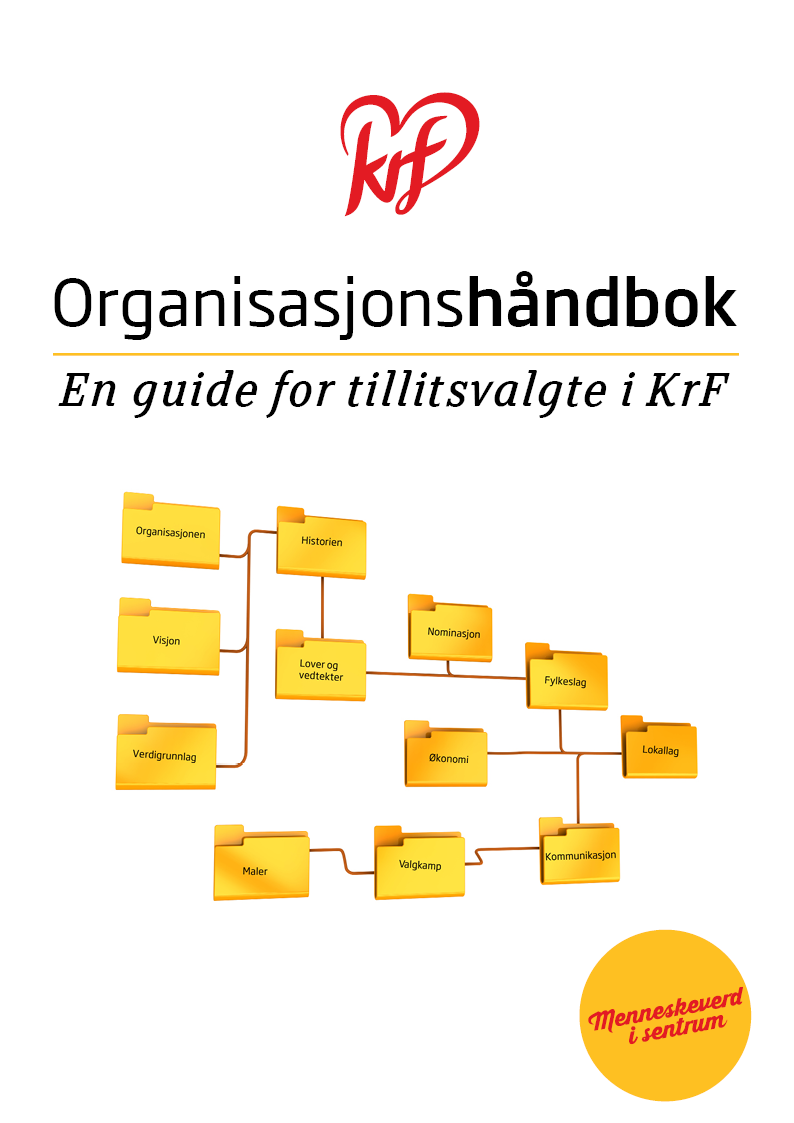 ForordOrganisasjonshåndboken er for deg som er tillitsvalgt i KrF. Organisasjonsarbeidet er en viktig del av partiets virksomhet og det er derfor viktig å kunne tilby våre tillitsvalgte et godt verktøy. Håndboken tar for seg KrFs verdigrunnlag og ideologi, historie, oppbygning, lover og regler, rolledelingen og samspillet innad i de styrende organene og rammevilkårene som påvirker arbeidet. Dette er en praktisk håndbok som også gir deg tips og maler du kan benytte til utadrettet arbeid, planer, reglement og rapportering. Et slikt verktøy må være dynamisk. Det betyr at det stadig må revideres, fornyes og utvikles i tråd med gjeldende regler og vedtak. Vi håper håndboken vil gi svar på de mange spørsmålene som dukker opp, og forståelse for rutiner og regler som ligger til grunn for vårt arbeid i en så stor organisasjon.Lykke til!Innhold1. InnledningKrF bygger sin politikk på et kristent verdigrunnlag og en kristendemokratisk ideologi. Vårt verdigrunnlag har sin forankring i det kristne menneskesynet, nestekjærligheten og forvalteransvaret. KrF er et verdiparti. Det kristne menneskesynet skal prege all vår politikk og forplikter oss til en radikal omsorg for våre medmennesker og en rettferdig forvaltning av verdens ressurser.Til sammen representerer KrFs verdisyn og ideologi en tredje vei i politikken. Det gode samfunn skapes i et samspill mellom det enkelte mennesket, offentlige myndigheter og privat og frivillig virksomhet. Disse fellesskapene bidrar til at makt spres i samfunnet og ikke begrenses til noen få mennesker og strukturer.2. VerdigrunnlagetDet kristne menneskesynetHvert enkelt menneske har en uendelig verdi og har ukrenkelige rettigheter fra unnfangelse til naturlig død. Retten til liv er den mest grunnleggende av dem og er en forutsetning for de andre rettighetene. Enkeltmennesket har en unik egenverdi og må aldri reduseres til et middel for å oppnå noe annet. Menneskeverdet må ikke graderes verken ut fra alder, prestasjoner, meninger, kjønn, seksuell legning, bosted, hudfarge, tro eller livssyn. NestekjærlighetenNestekjærlighetstanken bygger på at alle mennesker har samme verdi. Avgjørelser som berører mennesker må være preget av respekt og erkjennelse av likeverd. Nestekjærlighet innebærer en radikal solidaritet og krever aktiv handling. Den gjelder alle mennesker og kjenner ingen landegrenser. ForvalteransvaretMennesket har et grunnleggende ansvar for å forvalte skaperverket på en forsvarlig måte. Det gjelder naturressurser, økonomiske og menneskelige ressurser. Skaperverket må forvaltes på en forsvarlig måte. Naturen gir oss store muligheter og et stort ansvar. Ressursene må brukes i pakt med naturens tåleevne. Godene skal fordeles rettferdig ut fra at alle mennesker er like mye verdt. Vi er forpliktet til å verne livsgrunnlaget vårt slik at vi overleverer kloden til våre etterkommere i minst like god stand som da vi fikk ansvar for den. Kristendemokratisk ideologiKrF er et kristendemokratisk parti. Våre ideologiske prinsipper som er styrende for den praktiske politikken, utarbeider vi fra de tre grunnverdiene våre; menneskeverd, nestekjærlighet og forvalteransvar, som kommer til uttrykk i Bibelen. Vårt mål er å skape et godt samfunn med livskvalitet for hvert enkelt menneske. De ideologiske prinsippene i vår kristendemokratiske ideologi er et helhetlig menneskesyn og likeverd, fellesskap og mangfold, nærhet og subsidiaritet, solidaritet og forvalterskap.Et helhetlig menneskesyn og likeverdKristendemokratiet betrakter mennesket som et enkeltindivid som har behov for fellesskap. Mennesket er unikt med sine egenskaper og behov og har en sosial natur og søker relasjoner med andre mennesker. Deltakelse i fellesskapet utvikler og utfordrer enkeltmennesket. Fellesskapet på sin side må skape rom for hvert enkelt individ og verdsette mangfoldet av mennesker. Det enkelte mennesket står i fokus i den kristendemokratiske ideologien. Menneskene har forskjellig utgangspunkt, psykisk, fysisk, sosialt og økonomisk. Det kristne menneskesynet forplikter oss til å se enkeltmenneskets ulike evner og behov. Kristendemokratiets helhetlige menneskesyn betoner sterkt personlig egenart og frihet, men personlig frihet gir på samme tid et personlig ansvar. Egen frihet må aldri gå på bekostning av vår nestes frihet.Kristendemokratiets menneskesyn legger vekt på at mennesket har åndelige og kulturelle behov, og det blir derfor viktig å skape et samfunn der mennesker kan få utøve sin tro og sitt livssyn. Et aktivt kulturliv og et levende åndsliv gir trygghet, identitet og åpenhet for mangfoldet. Den kristendemokratiske ideologien søker å skape en motvekt til kulturell ensretting. Alle mennesker er like mye verdt. Dette er et helt grunnleggende syn i den kristendemokratiske ideologien. Det betyr kamp mot enhver diskriminering og utnytting.Fellesskap og mangfoldDen kristendemokratiske ideologien ønsker å bygge et velferdssamfunn fremfor en velferdsstat. Alle mennesker er deltakere i samfunnet og skal ha mulighet til å bidra med sine evner og egenskaper. Velferdssamfunnet baserer seg på et aktivt samspill mellom det offentlige, private og frivillige, og må baseres på verdier som likeverd, omsorg, fellesskap, solidaritet, nestekjærlighet og forvalteransvar.Familien er det mest grunnleggende fellesskapet i samfunnet. Det er i familien de første og nære relasjoner utvikler seg og skaper grobunn for enkeltmenneskets vekst. Ethvert menneske har behov for å være en del av et slikt nært fellesskap. Det er derfor viktig å legge til rette for at familien har frihet til å fylle og utvikle denne rollen.Mennesker søker også fellesskap gjennom frivillige organisasjoner, institusjoner, arbeidsfellesskap, trossamfunn, bedrifter og forsamlinger. De ulike fellesskapene utgjør et verdifullt mangfold. Fellesskapene bidrar til engasjement og aktiv handling i befolkningen, og møter mennesker i nærmiljøet.Lag, foreninger og ulike organisasjoner utfører en uvurderlig samfunnsinnsats. Sammen med offentlig og privat virksomhet bidrar disse fellesskapene til bredde og mangfold i samfunnet. Vi ønsker et mangfoldig samfunn der aktiviteter er styrt av mennesker, ikke av staten, og ulik tro, livssyn, ideologi, solidaritet, medmenneskelighet og kreativitet kommer til uttrykk.Nærhet og subsidiaritetDen kristendemokratiske ideologien har som mål at beslutninger skal fattes på det lavest mulige hensiktsmessige nivå. Det innebærer at beslutninger skal fattes så nær de det gjelder som mulig. Samtidig må ønsket om nærhet ivareta at flest mulig av dem som beslutningen gjelder, skal inkluderes i beslutningsprosessen. Nærhetsprinsippet handler om maktfordeling og beslutningsmyndighet. Det dreier seg om å avgrense bruken av offentlig makt. Subsidiaritet innebærer at fellesskapet skal fungere som en støtte og hjelp for mennesker når det trengs. Grunntanken er at offentlige myndigheter eller private initiativ skal støtte de naturlige og selvstyrende fellesskapene i samfunnet når disse trenger det. De oppgaver den enkelte og familien ikke makter, må offentlige myndigheter bidra til løsningen av, for å verne om enkeltmennesket og sikre dets plass i fellesskapet. Subsidiaritetsprinsippet erkjenner at vi er avhengig av hverandre som medmennesker, og at alle trenger et fellesskap der man blir tatt vare på. SolidaritetSolidaritet handler om likeverd, rettferdighet, tjeneste, omsorg og vilje til å dele. Den kristne nestekjærligheten er en solidaritet som er mer radikal enn den som kommer fra rettferdighetshensyn alene. Solidariteten er uten grenser. Den gjelder på alle nivåer, både lokalt, regionalt, nasjonalt og internasjonalt, og omfatter alle grupper og mennesker i vår generasjon og de kommende generasjoner. Samfunnet er ikke en rekke løsrevne institusjoner med ansvar bare for seg selv. Både enkeltmennesker, familien, staten, nasjoner og andre grupper har også et ansvar for å vise solidaritet. Solidaritetsprinsippet står i en vekselvirkning mellom samfunnet og den enkelte. Den enkelte må både kjenne sitt ansvar overfor samfunnet og, etter evne, yte en personlig innsats for de andre i fellesskapet.Subsidiaritetsprinsippet utdyper solidaritetsprinsippet gjennom å konstatere at alle har ansvar for hverandre. Det betyr at institusjoner og grupperinger i samfunnet ikke bare har ansvar for seg selv. Solidaritetsprinsippet og subsidiaritetsprinsippet sett i sammenheng betyr at der noen svikter, må andre gå inn og ta ansvaret. Samtidig handler det om å ta avgjørelser på et nivå der solidariteten omfatter flest mulig mennesker. ForvalterskapMennesket er satt til å forvalte jorden på best mulig måte. Det innebærer i den kristendemokratiske ideologien å skape rettferdig fordeling av ressurser og forvalte naturen slik at vi ikke går utover dens tålegrense. Bærekraftig utvikling er et nøkkelord i forvalterskap. Det handler om å sikre at økonomisk, industriell og forbruksmessig utvikling er i balanse med økologien – med jordas bæreevne. I den kristendemokratiske ideologien kan ikke ensidige økonomiske hensyn gå foran økologisk og sosial utvikling. Økonomisk vekst er ikke et mål i seg selv. Uten store endringer i produksjons- og forbruksmønsteret og en radikalt endret global fordeling, er ikke fortsatt økonomisk vekst forenlig med en rettferdig og bærekraftig utvikling. Godt forvalterskap handler om å forvalte de økonomiske og naturgitte ressursene man har til disposisjon på en fremtidsrettet måte. Verdens naturressurser er begrenset. Innenfor rammen av en bærekraftig utvikling er det grenser for hvor stort ressursforbruket kan være. Vi må derfor beregne hvor stor andel av ressursforbruket hver enkelt verdensborger i utgangspunktet har ”rett til”. Forholdet mellom kristendom og politikkKristendemokratiet henter sine grunnleggende verdier fra kristendommen. Disse verdiene inspirerer og utfordrer oss til politisk handling og må få avgjørende betydning for hva vi står for. Samtidig må vi også sette klare grenser for hvilke oppgaver som kan og bør løses politisk. Bibelen er ikke et politisk oppslagsverk, og KrF er ingen forlenget arm av menigheten, men et selvstendig politisk parti. Det gjør at det blir veldig viktig for KrF å ha et reflektert forhold til sammenhengen mellom politikk og kristen tro.Det kristne menneskesynet, nestekjærligheten og forvalteransvaret ligger til grunn for enkeltmenneskenes relasjon til hverandre og kommende slekter, men også for samfunnet. Det gjør disse grunnverdiene relevante som fundament for politisk tenkning og handling.Det er viktig å holde fast ved at ingen, verken land eller mennesker, kan eller bør «kristnes» gjennom politiske vedtak. Folk må selv få velge sitt forhold til tro. Forholdet mellom Gud og mennesker befinner seg derfor utenfor politikkens område.Kristendemokrater ser på politikken som en tjeneste. Målet er å tjene våre medmennesker gjennom å bidra til å skape et best mulig samfunn. Kristendommen gir oss gode verdier å basere en slik tjeneste på. Samtidig skal et politisk parti ikke blande seg inn i spørsmål som gjelder forholdet mellom Gud og mennesker. I rollen som KrF-politikere uttaler vi oss ikke om teologiske spørsmål, som hva som er eller ikke er synd. Forkynnelse overlater vi til menighetene. For KrF handler skillet mellom menighet og politisk parti først og fremst om å sette grenser for politikken.3. VisjonKrFs visjon er et varmt og verdiforankret samfunn, der alle har lik verdi, opplever rettferdighet og ressursene forvaltes til det beste for alle mennesker.4. Organisasjonen KrFPolitisk arbeid byr på mange utfordringer. Å være aktiv kan bety å være medlem av fylkesstyre, kommunestyret, kommunalt utvalg, eller arbeid i organisasjonens mange lokallag. KrF er en demokratisk, frivillig, politisk medlemsorganisasjon. En organisasjon med et bevisst, stabilt og målrettet samarbeid mellom mennesker. Aktiviteten i organisasjonen er koordinert med tanke på å høyne den politiske bevisstheten hos folk og nå politiske mål. Når demokratiet i organisasjonen fungerer er det ikke bare slik at medlemmene er involvert eller medvirker, men det er medlemmenes engasjement som bærer og styrker virksomheten. Uten engasjement går organisasjonen på tomgang. En organisasjon er ikke etablert én gang for alle. Den må etableres igjen og igjen gjennom det arbeidet organisasjonens medlemmer og medarbeidere gjør. Betydningen av dette arbeidet kan ikke understrekes godt nok. Uten organisasjonsarbeidere stanser organisasjonen. Store organisasjoner har stoppet opp og falt sammen fordi de ikke hadde noen til å gjøre det daglige organisasjonsarbeidet. Forholdsvis små organisasjoner har klart å holde virksomheten i gang fordi de hadde medlemmer og medarbeidere som trofast holdt hjulene i gang. KrF er ett landsparti som har 11 fylkeslag og ca 276 lokallag (2020). Det er mange små og store ledd. Skal partiet som helhet fungere må hvert enkelt ledd også fungere. Blir det «sand i maskineriet» lokalt, vil det raskt forplante seg videre, først til fylkesorganisasjonen og deretter videre på landsplan. Konstruktiv debatt i alle ledd av partiet er helt nødvendig skal et demokratisk parti fungere. Målet er at alle nivåer og lag trekker i samme retning.4.1 KrF-historienHøsten 1933: Nytt parti i HordalandMaterielle verdier ble tillagt spesielt stor vekt av de politiske partiene som kjempet om makten i 1920-årene. Kultur- og åndsverdiene kom dermed i annen rekke. Dette bekymret mange, og tanken om et eget Kristelig Folkeparti vokste derfor fram, først i Hordaland fylke. Den 4. september 1933 ble beslutningen om å stifte Kristelig Folkeparti tatt, og datoen har siden vært feiret som KrFs «bursdag». Første partileder var Ingebrigt Bjørø. Med selvtillit og glød etter oppstarten, stilte Hordalands Kristeleg Folkeparti opp til stortingsvalget i 1933. Resultatet ble 10.272 stemmer og at KrF fikk sin første stortingsrepresentant, Nils Lavik.Kristelig Folkeparti blir landspartiKristelig Folkepartis inntreden på den politiske arenaen ble lagt merke til, og flere steder i landet ble interessen vekket. Etter hvert fikk Kristelig Folkeparti flere lokallag. I 1938 ble partiets første landsstyre valgt. Dette fungerte fram til krigsutbruddet i 1940, som satte en stopper for partipolitisk virksomhet.Overveldende oppslutning etter krigenMed friheten etter krigen, var det også tid for å sanke stemmer foran stortingsvalget i 1945. Valgkampen ble en positiv overraskelse for Kristelig Folkeparti, som ble møtt med langt større oppmerksomhet enn forventet. KrF klarte å stille liste i 11 av landets 29 valgkretser, og fikk 117.813 stemmer. Dette ga åtte stortingsmandater. For mennesker med tro på kristne verdier, hadde krigsårene vært en politisk vekkelse. Dette var en viktig grunn til at stortingsvalget 1945 ble et gjennombrudd for Kristelig Folkeparti som landsomfattende parti. Også valgene i 1949 og 1953 ga stor framgang for partiet. En nøkkelperson da KrF fikk sitt gjennombrudd som landsparti i 1945 var forfatteren Ronald Fangen. En annen var høyesterettsadvokat Erling Wikborg. Fangen omkom i enflyulykke i 1946.Wikborg ble valgt inn på Stortinget, og var stortingsrepresentant fram til 1965.Tilbakegang, men inn i regjeringVed valgene i 1957, 1961 og 1965 gikk KrF tilbake i antall stemmer. Men også Arbeiderpartiet møtte motgang. For første gang måtte partiet i 1961 danne en mindretallsregjering, med støtte fra SF, Sosialistisk Folkeparti. I 1963 ble Regjeringen Gerhardsen felt, og John Lyng fra Høyre ble sjef for en samarbeidsregjering bestående av Venstre, Senterpartiet, Kristelig Folkeparti og Høyre. Denne regjering satt bare i fire uker. Ved valget i 1965 ble det for første gang etter krigen ikke-sosialistisk flertall på Stortinget. KrF deltok i den nye samarbeidsregjeringen, som besto av de samme fire partiene, med tre statsråder. Denne regjeringen satt i drøyt fem år, men gikk av i mars 1971 på grunn av indre uenighet om EF-spørsmålet.Nei til EFEF-striden preget norsk politikk i begynnelsen av 70-årene, og på KrFs ekstraordinære landsmøte i 1972 viste det seg at to tredjedeler av landsmøtet var imot norsk medlemskap i EF. Etter folkeavstemningen var det imidlertid full enighet i partiet om at det nå var viktigst å stå sammen om Kristelig Folkepartis oppgave i politikken.Korvald ble statsministerEtter EF-avstemningen ble det dannet en sentrumsregjering av Senterpartiet, Venstre og Kristelig Folkeparti. Lars Korvald fra KrF ble statsminister. Bakgrunnen var at Regjeringen Bratteli (Ap) gikk av som følge av at den fikk folkeflertallet mot seg i EF-avstemningen. Høyre, som hadde gått inn for EF-medlemskap, fant det ikke naturlig å være med og danne regjering. Den nye regjeringen hadde bare 32 stortingsrepresentanter bak seg, men ble sittende i ett år.Framgang for KrFValget i 1973 ble en enestående tillitserklæring til partiet, idet det fikk 12,2 prosent av avgitte stemmer. Representanttallet økte fra 14 til 20. Det ble imidlertid sosialistisk flertall på Stortinget, og regjeringen måtte gå av. Men partiet fortsatte å arbeide for sin politikk, og det gav resultater. Den gode valgoppslutningen ble gjentatt både ved kommune- og fylkestingsvalgene i 1975 og ved stortingsvalget i 1977. I 1977 fikk Kristelig Folkeparti hele 22 representanter på Stortinget.Abortsaken og regjeringsdeltakelseStortingsvalget i 1981 ga en tilbakegang for KrF. Det ble et ikke-sosialistisk flertall på Stortinget, men KrF avsto fra regjeringsdeltakelse på grunn av abortsaken, og resultatet ble en ren Høyre-regjering med KrF og Sp som støttepartier. Etter at abortmeldingen var behandlet i Stortinget, ble det våren 1983 dannet en trepartiregjering av Høyre, Senterpartiet og KrF. KrF fikk fire statsråder. Denne regjeringen måtte gå av i 1986. Etter valget i 1989 dannet Høyres leder Jan P. Syse en regjering der både KrF og Senterpartiet var med og der KrF fikk fem statsråder. Regjeringen gikk av etter ett år på grunn av uenighet om Europa-politikken.Brakvalg og SentrumsregjeringKrF fikk sin første kvinnelige leder da Valgerd Svarstad Haugland tok over etter Kjell Magne Bondevik i 1995. Ved stortingsvalget i 1997 opplevde KrF sitt aller beste valg, med en oppslutning på 13,7 prosent. KrF fikk inn hele 25 stortingsrepresentanter og var ved siden av Ap det eneste partiet med stortingsrepresentanter fraalle fylker. KrF dannet etter valget regjering sammen med Venstre og Senterpartiet med Kjell Magne Bondevik som statsminister. Som det største regjeringspartiet hadde KrF 9 statsråder.Nytt godt valg og SamarbeidsregjeringI mars 2000 tapte Sentrumsregjeringen en avstemning i Stortinget om gasskraftverk. Det var Arbeiderpartiet og Høyre som sammen gikk inn for å felle regjeringen. Jens Stoltenberg overtok som statsminister i en Ap-regjering, som satt fram til valget i 2001. Det ble historiens dårligste valg for Arbeiderpartiet, og regjeringen gikk av. KrF gjorde et nytt godt valg og fikk 12,4 prosent av stemmene og 22 stortingsrepresentanter. Det ble innledet forhandlinger med Høyre og Venstre om å danne ny regjering, og 19. oktober tiltrådte Samarbeidsregjeringen. Kjell Magne Bondevik ble nok en gang statsminister og KrF fikk fem statsråder.Regjeringsskifte og opposisjonstilværelseKommune- og fylkestingsvalget i 2003 ga en tilbakegang for KrF. Ved et ekstraordinært landsmøte i januar 2004 gikk Valgerd Svarstad Haugland av, og Dagfinn Høybråten ble valgt som ny leder. Stortingsvalget i 2005 ga KrF en oppslutning på 6,8 prosent,og 11 stortingsrepresentanter. Kjell Magne Bondevik gikk av som statsminister og Samarbeidsregjeringen ble erstattet av en flertallsregjering bestående av Arbeiderpartiet, SV og Senterpartiet. Lokalvalget i 2007 ga KrF omtrent samme oppslutning som fire år tidligere, med 6,4 prosent ved kommunevalget og 6,7 prosent ved fylkestingsvalget. Ved stortingsvalget i 2009 oppnådde KrF sitt dårligste valgresultat i etterkrigstiden med en oppslutning på 5,5%. Til tross for dette mistet KrF bare en storingsrepresentant og endte opp med 10 representanter. Resultatet ved lokalvalget i 2011 ga et resultat på 5,6 prosent i kommunevalget og 5,8 prosent i fylkestingsvalget. Dette var en tilbakegang for partiet, men resultatet for KrF varierer svært mye rundt om i landet.Svak fremgang og innflytelse gjennom avtaleForan stortingsvalget i 2013 hadde KrF gjort det klart at en stemme på KrF var en stemme på et regjeringsskifte. Valgresultatet på 5,6 prosent var en framgang på bare 0,1 prosentpoeng, men man kunne likevel notere seg at flere års trend med tilbakegang var brutt. KrF fikk etter valget fortsatt 10 representanter, men med en noe annen sammensetning. Regjeringssonderinger med H, Frp og V ble gjennomført, men med det utfall at KrF og V valgte å ikke delta i regjering. Partiene inngikk imidlertid en avtale med regjeringspartiene H og Frp, som ga KrF politiske seire på flere områder, og som sikrer at regjeringen først forhandler med vippepartiene KrF og V i Stortinget.Valget 2017 ga et historisk svakt resultat for KrF, som nå fikk 4,2% og en stortingsgruppe på åtte. Partiet gikk til valg på en regjering bestående av flest mulig sentrumspartier og Høyre, at et regjeringssamarbeid med FrP ikke var aktuelt, og utgjorde etter valget en del av det parlamentariske grunnlaget for at Solbergregjeringen kunne fortsette. I denne perioden ble det ikke inngått noen egen samarbeidsavtale.Denne posisjonen ga KrF mange politiske seiere, men en samlet partiledelse så at det ga liten velgereffekt, og at man var nødt til å foreta en manøver. I en tale til landsstyret i august 2018 anbefalte partileder Knut Arild Hareide at partiet søkte regjeringssamarbeid med Ap og Sp. Det avstedkom en spennende politisk høst, der alle partier var avventende til KrFs endelige beslutning. Den ble tatt på partiets ekstraordinære landsmøte i november, og resulterte i at man skulle igangsette forhandlinger om å gå inn i regjeringen Solberg med H, Frp og V.  Partiledelsen delte seg i samarbeidsspørsmålet. Mens Hareide anbefalte en løsning med Ap og SP, anbefalte Bollestad og Ropstad en løsning med sittende regjering. Hans Fredrik Grøvan frontet et tredje alternativ – at man fortsatte i opposisjon og forhandlet med regjeringen fra sak til sak. Det ble gjennomført ekstraordinære årsmøter i alle fylkeslag for å velge delegater til det ekstraordinære landsmøtet. Møtene ble behørig dekket av media, en dekning av et partis fylkesårsmøter som savner sidestykke i norsk politikk.Som en konsekvens av nederlaget, varslet Knut Arild sin avgang som partileder. KrFs ordinære landsmøte i april 2019 valgte Kjell Ingolf Ropstad som ny leder.KrF tiltrådte regjeringen Solberg i januar 2019, fikk tre statsråder: Barne- og familieminister Kjell Ingolf Ropstad, landbruksminister Olaug V. Bollestad og utviklingsminister Dag Inge Ulstein. I januar 2020 gikk Frp ut av regjering på bakgrunn av en sak om hjemhenting av en norsk kvinne med to barn som hadde vært gift med en IS-kriger. Regjeringen Solberg fortsatte som mindretallsregjering, og Knut Arild Hareide tiltrådte regjeringen som samferdselsminister.PartiledereEtter at KrF ble etablert har følgende personer vært partiledere:Ingebrigt Bjørø (Hordaland): 1933 - 1936Nils Lavik: 1938 - 1951Erling Wikborg: 1951 – 1955Einar Hareide: 1955 – 1967Lars Korvald: 1967 – 1975 og 1977 – 1979Kåre Kristiansen: 1975 – 1977 og 1979 – 1983Kjell Magne Bondevik: 1983 – 1995Valgerd Svarstad Haugland: 1995 – 2004Dagfinn Høybråten: 2004 – 2011Knut Arild Hareide: 2011 – 2019Kjell Ingolf Ropstad: 2019 – KrFs statsråder gjennom tideneKristelig Folkeparti har deltatt i åtte regjeringer:Regjeringen Lyng (1963): Utenriksminister Erling Wikborg, sosialministerKjell Bondevik og justisminister Petter Koren.Regjeringen Borten (1965-71): Kirke- og undervisningsminister KjellBondevik, sosialminister Egil Aarvik, familie- og forbruksminister ElsaSkjerven.Regjeringen Korvald (1972-73): Statsminister Lars Korvald,sosialminister Bergfrid Fjose, justisminister Petter Koren, kommunal- ogarbeidsminister Johan Skipnes.Regjeringen Willoch (1983-86): Kirke- og undervisningsministerKjell Magne Bondevik, olje- og energiminister Kåre Kristiansen,handelsminister Asbjørn Haugstvedt, bistandsminister ReidunBrusletten.Regjeringen Syse (1989-90): Utenriksminister Kjell Magne Bondevik,undervisningsminister Einar Steensnæs, kirke- og kulturministerEleonore Bjartveit, samferdselsminister Lars Gunnar Lie, familie- ogadministrasjonsminister Solveig Sollie.Regjeringen Bondevik I (1997- 2000): Statsminister Kjell MagneBondevik, utenriksminister Knut Vollebæk, barne- og familieministerValgerd Svarstad Haugland, kirke-, utdannings- og forskningsministerJon Lilletun, helseminister Dagfinn Høybråten, landbruksminister KåreGjønnes, menneskerettighets- og utviklingsminister Hilde FrafjordJohnson, arbeids- og administrasjonsminister 1999-2000 Laila Dåvøy,forsvarsminister 1997-1999 og samferdselsminister 1999-2000 DagJostein Fjærvoll, justisminister Aud Inger Aure 1997-1999Regjeringen Bondevik II (2001-2005): Statsminister Kjell MagneBondevik, helseminister 2001-2004, arbeids- og sosialminister2004-2005 Dagfinn Høybråten, kirke og kulturminister ValgerdSvarstad Haugland, utviklingsminister Hilde Frafjord Johnson, barne- ogfamilieminister Laila Dåvøy, olje- og energiminister 2001-2004 EinarSteensnæs, miljøvernminister 2004-2005 Knut Arild Hareide.Regjeringen Solbergs (2013 - ): Barne- og familieminister Kjell Ingolf Ropstad, Landbruks- og matminister Olaug Vervik Bollestad, Utviklingsminister Dag Inge Ulstein (fra januar 2019), Samferdselsminister Knut Arild Hareide (fra januar 2020)4.2 Struktur4.2.1 LandsmøtetLandsmøtet i KrF er partiets øverste myndighet. Landsmøtene holdes hvert annet år. Landsmøtet blir innkalt av landsstyret med minst én måneds varsel. Landsstyret kan også innkalle til ekstraordinære landsmøter. Lovene regulerer sammensetningen av KrFs landsmøter.Landsmøtets oppgaverLandsmøtet skal:Velge en valgkomité på 9 medlemmer. Valgkomiteen skal til neste landsmøte komme med forslag på leder, 1. nestleder, 2. nestleder, 5 medlemmer med 7 varamedlemmer til sentralstyret, revisor, kontrollkomité og ny valgkomité.
Godkjenne KrFs årsmelding. (2-årsmelding)
Velge leder, 2 nestledere, 5 medlemmer med 4 varamedlemmer til sentralstyret, Statsautorisert revisor og kontrollkomité på 2 medlemmer.
Behandle saker som landsstyret eller sentralstyret legger fram.
Det landsmøtet som blir holdt i stortingsvalgåret, skal vedta valgprogrammet.
Ønsker fylkeslag, lokallag og enkelte medlemmer av partiet å fremme en sak for landsmøtet, må saken sendes til sentralstyret senest 2 måneder før landsmøtet. Vil sentralstyret gå inn for saken, kommer de med en innstilling. Forslag som ikke er sendt innen fristen, kan ikke legges fram for landsmøtet uten at et flertall i sentralstyret eller 2/3 flertall på landsmøtet er for, at sakene skal fremmes. I alle andre saker, unntatt lovendring etter §12, blir vedtak gjort med vanlig flertall.4.2.2 LandsstyretLandsstyret er partiets høyeste organ mellom to landsmøter. Landsstyret skal møtes minst én gang i året, eller dersom minst en fjerdedel av landsstyret krever det.Landsstyret er sammensatt av:sentralstyret (12 medlemmer)lederne i fylkeslagene (basert på stortingsvalgkretsene i 2017 inntil videre)nestlederne i KrFU og KrF Kvinner3 representanter fra stortingsgruppen2 representanter fra de ansatteLandsstyret skal:Behandle sentralstyrets melding om den politiske og organisatoriske virksomhet.Godkjenne revidert regnskap, budsjett og finansieringsplan for partiets virksomhet.Behandle andre saker sentralstyret legger fram.Behandle andre saker landsstyret krever tatt opp.I god tid før valget vedta forslag til program eller retningslinjer for kommune og/eller fylkespolitikken, dersom sentralstyret fremmer slike forslag.Velge styre, valgkomité og revisor, vedta budsjett, revidert regnskap.4.2.3 SentralstyretSentralstyret er sammensatt av:Leder og 2 nestledere valgt av landsmøtet5 medlemmer valgt av landsmøtetlederne i KrFU og KrF Kvinner Stortingsgruppens leder 1 representant fra de ansatteDe 8 medlemmene av sentralstyret som skal velges av landsmøtet, blir valgt for 2 år om gangen. Landsmøtet velger 4 varamedlemmer for de 8 faste medlemmer av sentralstyret som er valgt av landsmøtet. Varamedlemmene velges for 2 år om gangen. Lovene regulerer hvem som kan møte som varamedlem for parlamentarisk leder, lederne i sideorganisasjonene og representanten for de ansatte. Når partiet har statsministeren, gis statsministeren møte-, tale-, og forslagsrett.Sentralstyret:leder og har ansvaret for virksomheten i partiet mellom landsstyremøteneleder det politiske og organisatoriske arbeidetoppnevner utvalgforvalter økonomien etter de retningslinjer som landsstyret har godkjentvedtar bemanningsstruktur og stillingshjemler, tilsetter generalsekretær og medlemmer av landskontorets ledergruppetilsetter fylkessekretærer og fastsetter arbeidsinstruks, lønns og arbeidsvilkår for dem.Sentralstyret har minst 5 møter i året og ellers så ofte lederen anser det nødvendig, eller når minst 4 medlemmer av styret krever det. Minst 7 medlemmer må være til stede om sentralstyret skal være beslutningsdyktig. Sentralstyret kan gi arbeidsutvalget fullmakt til å gjøre vedtak i visse saker.Før hvert stortingsvalg velger sentralstyret en programkomité som kommer med utkast til handlingsprogram for stortingsperioden. Sentralstyret skal drøfte handlingsprogrammet og sende utkastet til fylkeslagene. Sentralstyret/landsstyret vurderer innkomne merknader og sender et vedtatt utkast til fylkene.4.2.4 ArbeidsutvalgetArbeidsutvalget er sammensatt av 6 av sentralstyrets medlemmer.lederde 2 nestlederneleder i KrFUleder i KrF KvinnerStortingsgruppens leder/parlamentarisk lederGeneralsekretæren møter i arbeidsutvalget, uten stemmerett. Arbeidsutvalget tar avgjørelser i de saker sentralstyret har pålagt det å ta avgjørelse i. Arbeidsutvalget kan avgjøre saker som krever en så rask behandling at sentralstyret vanskelig kan bli innkalt. Slike avgjørelser blir straks meldt til de øvrige medlemmene av sentralstyret.Det føres protokoll over de vedtak som arbeidsutvalget gjør. Protokollen skal godkjennes av sentralstyret.4.2.5 Ad hoc-utvalgSentralstyret setter fra tid til annen ned såkalte ad hoc-utvalg, som skal arbeide med konkrete, politiske enkeltsaker eller saksområder. Utvalgene utreder og kommer med innstillinger etter mandat fra sentralstyret. Deretter blir sakene behandlet i partiet. Eksempler på utvalg:Familiepolitisk utvalgKirkepolitisk utvalgLandbrukspolitisk utvalgFinanspolitisk utvalgMidtøsten-utvalget.SykehusutvalgetStrategiutvalget4.3 KrF KvinnerKrF Kvinner er en selvstendig organisasjon der alle kvinner i KrF er medlem.KrF Kvinner bygger sin politikk på et kristent verdigrunnlag og en kristendemokratisk ideologi. HistorieKvinner i Sarpsborg stiftet landets første KrFK-lag i 1937.  Etter krigen tok Kirsten Utheim Toverud initiativ og spurte ledelsen i KrF om de var imot at det ble stiftet en landsdekkende kvinneorganisasjon.” Lavik ble glad, og ikke minst ble jeg glad”, sa Olav Bryn. Han hadde et klart blikk for at dette ville styrke partiet både organisatorisk og politisk. I 1947 ble det besluttet å stifte et landslag for KrFK med eget styre, egne lover og retningslinjer.KrFK hadde egen kontingent og sentralt medlemsregister i mange år.KrFK endret navn til KrF Kvinner da egen kontingent ble avskaffet, og det ble bestemt at alle kvinner i KrF er medlemmer i KrF Kvinner. Formål KrF Kvinners formål er å samle kvinner til arbeid for en demokratisk politikk bygd på et kristent livssyn ved å:motivere kvinner til politisk engasjementdyktiggjøre kvinner til å ta del i det politiske livøke kvinners representasjon i politiske organerarbeide for kvinners likestilling i familie, arbeidsliv og samfunnPolitisk virksomhetKrF Kvinner har engasjert seg i et bredt spekter av saker. I enkelte saker har organisasjonen vært en plogspiss og initiert debatt i hele partiet. For eksempel, da   forslag til egen lov om likestilling ble lansert, mente KrFK at en likestillingslov ville være et nyttig redskap i arbeidet for like muligheter og rettigheter for alle uansett kjønn, mens KrF ville innarbeide nødvendige bestemmelser i eksisterende lover.KrF Kvinner vedtar kvinnepolitisk program hvert fjerde år. Retten til liv/ bioteknologi, kvinnehelse- menn som norm og kvinner som avvik og kvinner og vold er eksempel på saker som har fokus i eksisterende program.KrF Kvinner møter i KrFs gruppemøte på Stortinget, gir innspill på saker til statsbudsjettet og er representert i programkomite og andre politiske utvalg i KrF.    LandsmøtetLandsmøtet er KrF Kvinners øverste myndighet, og avholdes annethvert år.Landsmøtet velger leder og sentralstyre.Landsmøtets behandler vanlige årsmøtesaker og vedtar kvinnepolitisk program, virksomhetsplan og lovendringer og andre aktuelle saker som legges fram.Kvinnepolitisk forumKvinnepolitisk forum arrangeres en gang i året. Det er KrF Kvinners viktigste politiske verksted, informasjons- og inspirasjonsforum. Sentralstyret bestemmer tema i tråd med vedtatt virksomhetsplan. Kvinnepolitisk forum gir innspill til virksomhetsplan og andre saker sentralstyret legger fram.SentralstyretSentralstyret består av leder, 2 nestledere og 4 valgte medlemmer med 4 varamedlemmer. Sentralstyret har ansvar for virksomheten i KrF Kvinner mellom landsmøtene.Sentralstyret arrangerer hvert år en kvinnekonferanse i samarbeid med KrF. Invitasjon til kvinnekonferansen blir sendt til alle kvinner som er medlemmer i KrF. SekretariatetKrF Kvinner har ingen ansatte. KrF Kvinner i fylkene Årsmøtet består av alle frammøtte kvinnelige medlemmer i fylket og er øverste myndighet for KrF Kvinner i fylket. Årsmøtet velger leder og minst to styremedlemmer og ett varamedlem.Styret i fylket har ansvar for det kvinnepolitiske arbeidet i fylket. Styret sender årsmelding til sentralstyret i KrF Kvinner og til KrF på fylkesnivå. Dersom det ikke er eget styre i fylket, er KrF ansvarlig for at det opprettes et kvinneutvalg. Kvinneutvalget består av leder som velges av kvinnene på KrFs fylkesårsmøte og minst tre andre medlemmer valgt av KrFs fylkesstyre. Kvinneutvalget kan innkalle til eget fylkesårsmøte for kvinnene dersom det er ønskelig.  KrF Kvinner i lokallageneÅrsmøtet er lokallagets øverste myndighet og består av alle kvinnelige medlemmer i det lokale KrF laget.  Årsmøtet velger lokalstyre med minst 3 medlemmer og et varamedlem.Styrets oppgave er å ivareta det kvinnepolitiske arbeidet lokalt.I kommuner der KrF Kvinner ikke har lokallag, er lokallagsstyret i KrF ansvarlig for å oppnevne ett av sine styremedlemmer til kvinnepolitisk ansvarlig..4.4 Kristelig Folkepartis UngdomHistorieFørste gang ideen om å danne et eget ungdomsparti ble tatt opp av den øverste ledelsen i KrF, var på et møte i arbeidsutvalget i mars 1946. Det ble sendt et brev til landsstyret i slutten av april, med en anmodning om å starte en ungdomsgruppe innen partiet. Landsstyret oppnevnte en arbeidsnemnd med Ragnar Horn som leder. De jobbet for å sette opp ”retningslinjer for KrFs ungdomsgruppe”. Det viste seg å være vanskelig å starte ungdomslag rundt om i bygd og by. Spesielt var det vanskelig å få i gang ungdomsarbeid der det ennå ikke fantes KrF-lag. Så sent som i 1952 hadde KrFU bare 6 lokallag. Spennvidden i de politiske uttalelsene fra organisasjonen var stor i1950-årene. KrFU tok opp alt fra ”fordømming av raseskillepolitikken i Sør-Afrika” til ”nei til danselæring i skolen”. KrFU gikk også allerede da inn for økt satsing på utviklingshjelp. 1960-årene ble preget av at den økonomiske situasjonen ble sterkt forbedret. Organisasjonen fikk nå offentlig støtte til en egen reisesekretær. Gjennom ulike former for aksjoner og innsamlinger økte både tilslutningen og inntektene til KrFU. Dette gjorde det mulig å opprette en stilling som ungdomssekretær.Den politiske debatten på landsmøtet i 1966 vitnet også tydelig om økt bredde og politisk modning innen organisasjonen. Et utslag av dette var at det på landsmøtet kom en henstilling om å starte et tidsskrift for kristen idepolitikk. Ca. ett år etter forelå det første nummeret av Tidsskriftet Idé. En av KrFUs merkesaker på slutten av 60-tallet ble behandlet på landsmøtet i 1968. Det var spørsmålet om anerkjennelse av Biafra som selvstendig stat – skilt fra Nigeria. Begynnelsen av 1970-årene var sterkt preget av diskusjonen om norsk medlemskap i EF. KrFU inntok en klar holdning mot norsk medlemskap. Det som også preget KrFU disse årene var mangfoldet av saker. Slagordet ”kamp for menneskeverdet” skulle gjelde all politikk. På 80-tallet ble kampen for likestilling og kvinners rettigheter en av KrFUs fanesaker. Det ble arrangert egne jentemøter og man hadde motivering og skolering av jenter. KrFU arrangerte også likestillingskonferanser og deltok aktivt i Fellesaksjonen mot porno og prostitusjon sammen med kvinnebevegelsen. I de senere år har KrFU profilert seg høyt på utvikling, miljø og menneskeverd. Slagordet ”verden trenger folk som har større drømmer enn billig bensin” ble en gjenganger, og et symbol på at KrFU satte miljøet og verdens fattigste først. KrFU fikk en oppblomstring rundt årtusenskiftet der mange unge tok del i to regjeringene KrF satt i. Dette gjorde sitt til at KrFU preget enda mer av KrFs politikk.I forkant av kommune- og fylkestingsvalget i 2007 lanserte KrFU konseptet 100-klubben. Dette var en strategi for å få 100 KrFU-ere valgt inn i kommunestyrer og fylkesting over hele landet. På tross av KrF ikke gjorde et veldig godt valg i 2007, klarte man nesten å innfri denne målsettingen. Satsingen på 100-klubben har vist seg å være et godt rekrutteringstiltak som kom klart til utrykk ved mange unge kandidater høyt oppe på listene til stortingsvalget i 2009. I 2011 var valget preget av hendelsene 22. juli og dette førte blant annet til at alle skoledebatter ble omgjort til valgtorg hvor ungdom selv kunne oppsøke ungdomspartiene og snakke med dem. KrFU fokuserte også spesielt på russen dette året og sendte alle medlemmer født i 1992 et brev med strykemerke og verveseddel for å oppfordre dem til å vise KrFU-stolthet. De senere årene har KrFU jobbet mye med utviklingspolitikk og har blant annet produsert egen utviklingsbrosjyre og samarbeider tett med KrFs internasjonale rådgivere. KrFU ha prosjekt i Kenya, og Hviterussland. Under stortingsvalget i 2013 mobiliserte KrFU stort og hadde valgkampbrosjyrer med fokus på menneskeverd, barnefattigdom og internasjonal solidaritet. Valgundersøkelsen 2013 viser at hele 4% av førstegangsvelgere stemte på KrF ved dette valget. Det er en firedobling fra forrige stortingsvalg. MålsettingDet har lenge vært et mål for KrFU å drive ideologisk påvirkning overfor KrF. KrFU har jobbet for å få unge mennesker frem i politikken, blant annet gjennom systematisk arbeid under nominasjonsprosessene i kommuner og fylker for å få unge mennesker høyt opp på listene til valg. I KrFUs lover sies det blant annet at KrFU ønsker å bidra til å fremme en kristendemokratisk politikk bygget på det kristne menneskesynet, nestekjærligheten og forvalteransvaret og å vekke hver enkelt til å kjenne seg som ansvarlig samfunnsmedlem. LandsmøtetLandsmøtet er det høyeste myndighetsorgan i KrFU. Landsmøtet samles hvert år. Her møter fylkenes delegasjoner og sentralstyret. Landsmøtet skal behandle program, vedta lovendringer, behandle årsmelding og godkjenne regnskap samt vedta et generelt arbeidsprogram i hovedpunkter for det forestående arbeidsår.KrFU bestemte at det under landsmøtet i 2013 skulle behandles eget skole- og opplæringsmanifest og sivilsamfunnsmanifest i stedet for et politisk program. Fremover vil ungdomspartiet mest sannsynlig vedta program annethvert år i forkant av valg og manifester de andre årene. LandsstyretLandsstyret er KrFUs høyeste organ mellom to landsmøter. Landsstyret har ansvaret for å gjennomføre de vedtak landsmøtet har fattet. De skal også vedta politiske manifester og resolusjoner, organisasjonsplaner og budsjett.SentralstyretSentralstyret skal være et arbeidende organ for organisasjonen og skal jobbe for å gjennomføre den politikken som landsmøtet har vedtatt. Sentralstyret har også ansvar for skolering av KrFUs tillitsvalgte, gjennomføring av ledertreningskurs og generell oppfølging av fylkeslag. De skal også foreta organisatoriske tiltak innen rammen av arbeidsplanen, utarbeide kommunikasjonsstrategier og kampanjer og gjøre økonomiske disposisjoner innen budsjettets ramme. Sentralstyret innstiller også saker til landsstyret. FylkesstyreneFylkesstyrets oppgave er å gjøre KrFUs politikk synlig på fylkesplan og drive aktivt rekrutteringsarbeid for KrFU. Fylkeslederen sitter både i KrFUs landsstyre og i KrFs fylkesstyre. Det er derfor fylkesstyrets oppgave å følge opp KrFs politikk på fylkesnivå. I tillegg skal fylkesstyret følge opp lokallagene i fylket. LokallageneLokallagene er avgjørende for at KrFU skal synes i lokalmiljøet. De er også organisasjonens viktigste rekrutteringsbase, og det er her den grunnleggende skoleringen i KrFUs arbeid foregår. Lokallagslederen i KrFU har plass i KrFs lokallagsstyre. KrFUs lokallag skal blant annet gjennom dette følge opp KrFs politikk lokalt. SekretariatetKrFU har et sekretariat ved landskontoret med mennesker ansatt på både fulltid og deltid. Sekretariatet ledes av generalsekretær som har med seg kommunikasjonsrådgiver og organisasjonsrådgiver. I tillegg til dette er også KrFUs valgte leder frikjøpt i en 100% stilling. For å ta kontakt med KrFUs sekretariat kan du sende e-post til krfu@krfu.no eller sjekke ut www.krfu.no  5. Lover og retningslinjer5.1	KrFs loverKrFs normallover for fylkeslag (nynorsk og bokmål)KrFs normallover for lokallag (nynorsk og bokmål)(Lover, normallover for fylkeslag (bokmål og nynorsk) og normallover for lokallag (bokmål og nynorsk) ligger på KrFs nettsider 5.2	Retningslinjer om GDPR/ personvernGDPR handler om hvordan vi håndterer personvernet i KrF. Som politisk parti må vi passe ekstra godt på å ikke røpe personopplysninger om våre medlemmer da dette er sensitive personopplysninger, og vi må ha gode og ryddige rutiner.Det gjør at vi har egne regler for behandling av medlemslister og kontingent, hvordan vi skal kommunisere sikkert uten å trå over grenser, hvordan vi kan lagre lovlig og hvordan vi håndterer dette i nominasjons- og valgprosesser.Her er noen hovedpunkter:Partimedlemskap og politisk tilhørighet er sensitiv informasjon og skal behandles med varsomhet for å forhindre at de kommer på avveie.Bruk medlemssystemet Hypersys for å få oppdatert oversikt over medlemmene i ditt lokallag; ikke last lister ned uten at det er nødvendig. Slett eventuelt lista ordentlig når du er ferdig med å bruke den.Ikke gi ut informasjon om hvem som er medlemmer eller del informasjon om medlemmer til andre, verken skriftlig eller muntlig. Når man har et verv er dette likevel i sin natur offentlig informasjon og er ikke fullt så sensitivt.Medlemslisten eller andre personopplysninger (for eksempel fullt navn, epostadresse, telefonnummer, adresse…) skal ikke sendes på e-post, med mindre det er kryptert (se under).Personopplysninger i form av høringer, påmeldinger etc må slettes med en gang arrangementet er over. Dette gjelder også for årsmøter, konferanser etc.Medlemsliste på papir skal samles inn og makuleres etter bruk.Har du ikke betalt, så er du ikke egentlig gyldig medlem. Dersom man ikke betaler vil man på sikt bli slettet fra KrFs medlemsregister og kan ikke lengre kontaktes.Folk har rett til å vite hva som samles inn av opplysninger om dem og hva vi skal bruke det til. Personopplysninger skal samles inn for spesifikke og legitime formål, og kan ikke brukes til andre ting.Sikker kommunikasjonHvordan kryptere i Word og Excel (Office)?1. Lagre dokumentet 2. Trykk Fil, Trykk Beskytt dokument, Velg Krypter med passord3. Skriv inn passord4. Bekreft passord5. Lagre6. NB: Passordet må sendes f.eks. i SMS. Må ikke sendes over e-post. Passord er kun for engangsbruk.7. Dokumentet slettes etter brukSikker lagringStyredokumenter må lagres trygt, og man bør ha løsning for backup. 
I tillegg må man ha kontroll på hva man lagrer, slik at man ikke lagrer lister og dokumenter med personopplysninger som man ikke har lov til å lagre.Nominasjons- og valgprosessMan må gjøre foreslåtte kandidater oppmerksom på at de har blitt foreslått som kandidater og at deres kandidatur vil kreve behandling av personopplysninger som kontaktinfo og CV innad i valg/nominasjonskomiteen, samt at kontaktinfo og CV vil ligge ved innstillingen for videre behandling.Man må være nøye med kommunikasjon innad i komiteen, utsending til høringsrunder og utsending i forkant av valg:
særlig sensitive personopplysninger kan ikke sendes ukryptert i e-post.Bruk alder i stedet for fødselsdatoGenerelt ikke videreformidle mer personinfo enn nødvendig for prosessenPersoninfo skal slettes hos alle deltakende parter både i e-post og fillagring når valg/nominasjonsprosess er overMer om personvern finnes på krf.no/ressursbanken/KrFs retningslinjer om GDPR5.3	Etiske retningslinjer for Kristelig FolkepartiDet kristne verdigrunnlaget skal ikke bare prege politikken til KrF, men ogsåpartiet. KrF har vedtatte etiske retningslinjer som skal være rettesnorer og veivisere forden enkelte tillitsvalgte, for alle folkevalgte og ansatte. Retningslinjene er et viktig verktøy for å bidra til at disse normene og verdiene preger KrFs arbeid, og de skal sikreoppfølging og reaksjon dersom de ikke etterleves.Retningslinjene er samlet i et dokument som det er viktig å lese nøye.  Der kommer det tydelig fram hvilke ansvar du har som folkevalgt, tillitsvalgt ogansatt i KrF. Retningslinjene presenterer den etiske standarden vi følger og hvordan det skal varsles og hvordan eventuelle brud på retningslinjene skal håndteres.Dette er et sammendrag av KrFs etiske retningslinjer.(Fullversjonen finner du på krf.no)Del I.	Den enkeltes ansvarLederansvaretLedere i KrF har særlig ansvar for den etiske standarden og kulturen i partiet.De må være oppmerksomme på asymmetriske maktrelasjoner både internt i egenorganisasjon og relatert til egen ledelse.Ledere har et ansvar for å bidra til at alle følger den etiske standarden gjennomsystematisk arbeid med informasjon, bevisstgjøring og forebygging.Ansvar for fellesskapetTillitsvalgte, folkevalgte og ansatte har et ansvar for å bidra til en høy etisk standardi partiets virksomhet. Det betyr også at en lojalt følger opp vedtak somfattes i partiets organer og overholder lover, prosedyrer og retningslinjer.Alle har rett til å bli respektert og tatt på alvor, og har ansvar for å bidra til eninkluderende og åpen partikultur.Debatt- og omgangskultur skal preges av respekt for ulike synspunkter ogvære fri for mistenkeliggjøring, og med respekt for meningsmotstandere og tilstrebeen ryddig tone i dialog, både innad og utad. Det er særlig viktig å bidratil at yngre tillitsvalgte støttes og blir møtt med respekt og tillit, og får den ivaretakelsende trenger ut fra sin alder og rolle.KrF skal kjennetegnes av ansvarlighet og ryddighet også å ivareta ansattesrettigheter og følge arbeidslivets spilleregler mellom ledelse og de ansattesorganisasjoner.Vårt personlige ansvarAlle plikter vi å følge KrFs lover og de etiske retningslinjene på beste måte og ikkesetter partiet i et dårlig lys.Dersom en har noe å utsette på andres håndtering av en sak eller personi partisammenheng skal dette i første omgang tas opp direkte med vedkommende,fremfor å fremføre kritikk i andres påhør eller via tredjeperson.Dersom det dreier seg om kritikkverdig oppførsel som for eksempel brudd påoffentlige lover og regler, diskriminering, mobbing eller seksuell trakassering,maktmisbruk, korrupsjon og økonomiske misligheter, skal KrFs varslingsprosedyrerfølges.Enhver som skal inn i ledende posisjoner skal vurdere om det er forhold i fortideller nåtid knyttet til egen person som kan undergrave tilliten i det vervet ellerden stillingen vedkommende har eller er foreslått til. Den det gjelder plikter åorientere den relevante valg- og nominasjonskomité om dette.Del II. Etiske normer, standarder og forpliktelserDiskriminering og trakasseringKrF har nulltoleranse for trakassering eller diskriminering enten det gjelder kjønn,alder, etnisk opprinnelse, seksuell orientering eller religiøs tilhørighet. Det er etlederansvar å reagere dersom slikt inntreffer.Representasjon og rollerTillitsvalgte og folkevalgte skal være godt kjent med og forstå rollen sin. I defleste tilfeller representerer tillitsvalgte ikke seg selv, men det organet som harvalgt dem som sin representant. Folkevalgte representerer alltid velgerne somhar valgt dem, men på det programmet deres KrF-lag gikk til valg på.Når beslutninger skal tas om viktige lokale saker i spørsmål som angår demman representerer, skal man konsultere dem som har gitt en tillit. Det sammegjelder de ansattes representant i partiets styrende organer, som der representererde ansatte.Taushetsplikt og informasjonInformasjon fra drøftelser om interne forhold i partiet er å betrakte som konfidensiellinformasjon, enten det gjelder saksforberedelse, håndtering av en sak iinterne partifora, nominasjonsprosesser eller lignende.KrFs folkevalgte er bundet av forvaltningslovens §13 om taushetsplikt og detforventes at tillitsvalgte og ansatte følger disse bestemmelsene.Habilitet og integritetEnhver må unngå å komme i situasjoner som kan medføre konflikt mellomoffentlige interesser og personlige interesser. Den som stiller som kandidat tilvalg i KrF eller til ansettelse, må være åpen om eventuelle interessekonflikteroverfor de organene som innstiller til valg og/eller ansettelse. En skal avstå fraenhver handling eller beslutning som kan minne om favorisering, vennetjenestereller bestikkelser.Alle folkevalgte og ansatte må gjøre seg kjent med Forvaltningsloven kapittel2, samt Kommunelovens paragraf 40 nr. 3.Gaver og økonomisk forvalteransvarSom hovedregel bør en si nei takk til gaver i form av materielle goder, reiser oghotellopphold, sponsing av deltakelse på ulike arrangementer o.l., med mindrede er av symbolsk karakter (verdi under kr 500). Tilbud for å bygge kompetanse,som for eksempel studieturer, er ikke å betrakte som gave, men må klareres mednærmeste overordnede.Alle tilbud som kan være egnet til å påvirke partirepresentanters dømmekrafteller undergrave tilliten til uhildet behandling, skape grunnlag for mistanke omkorrupsjon eller korrupsjonslignende handlinger, skal avvises.Enhver plikter å følge partiets økonomiske retningslinjer, prosedyrer og norsklov.Tenk over hva du sierSom KrF-politiker og KrF-ansatt blir det du sier forbundet med KrF. Det bør manhuske på i alle kommunikasjonskanaler, enten det er tradisjonelle medier ellersosiale medier.Vis respekt for hverandre og annerledes tenkende, og aktsomhet i omtale avpersoner og politikk.Grenseoverskridende adferd, seksuell trakasseringog seksuelle overgrepEt politisk parti er en arena der mennesker i ulike posisjoner, unge og gamle,samles. Da er det spesielt viktig å være bevisst på at man ikke utnytter sin stillingeller posisjon (asymmetriske maktrelasjoner).KrF har nulltoleranse for grenseoverskridende eller invaderende atferd, uønsketseksuell oppmerksomhet. Eksempler kan være nærgående kommentarereller meldinger (om kropp, klær, utseende eller privatliv) og atferd som opplevesydmykende og/eller invaderende.KrF har nulltoleranse for seksuell trakassering, enten den er av psykisk eller avfysisk karakter, og det er forbudt etter norsk lov. Eksempler på dette kan væreønsket seksuell oppmerksomhet som har som formål eller virkning å være krenkende,skremmende, fiendtlig, nedverdigende, ydmykende eller plagsom.Grove overgrep som seksuell utnyttelse og seksuelle overgrep, voldtektsforsøkog voldtekt håndteres etter egne retningslinjer i partiet.Del III. Håndtering av varsler og overtredelserBekymringsmelding og varslingEnhver har rett og plikt til å varsle om kritikkverdige forhold i form av en bekymringsmeldingeller en varsling.En bekymringsmelding gis til nærmeste overordnete eller leder for å undersøkesnærmere ved tilfeller av kritikkverdig atferd som vekker bekymring, men deren ikke har godt kjennskap til forholdet.Varsling gis ved personlig erfaring med kritikkverdige forhold som f.eks.:• brudd på offentlige lover og regler• brudd på partiets retningslinjer• diskriminering, mobbing eller trakassering, inkludert seksuell trakassering• korrupsjon, økonomiske misligheter som tyveri, underslag, upassende gavereller bonuser• maktmisbruk, herunder seksuelle krenkelser og overgrep• brudd på taushetsplikt• brudd på regler om forsvarlig arbeidsmiljø og forhold som kan medføre farefor liv og helse.Ledelse og arbeidsgiver har et særskilt ansvar for å støtte og beskytte varslere.Les flere detaljer om varsling i det utvidede dokumentet om etiske retningslinjer(lenke)Hvordan varsler jeg?KrF har egne prosedyrer for håndtering av varsling som er nedfelt i et eget varslingssystem.Fullversjonen finner du på krf.no.Varsling bør skje skriftlig, fortrinnsvis på skjemaet du finner på krf.no. Vedmuntlig varsling skal varselet skrifteliggjøres for å unngå tvil om innholdet.Varsler skal som hovedregel formelt håndteres på laveste hensiktsmessigeorganisasjonsnivå, gjennom:• nærmeste leder i det lokallag/fylkeslag eller partiorgan eller folkevalgteorgan som er berørt, eventuelt leder av organet over dersom dette er tjenligfor å sikre best mulig håndtering av saken,• nærmeste overordnede i det kontor/den avdeling/sekretariat saken gjelder,avhengig av situasjon,• tillitsvalgt, verneombud eller arbeidsmiljøutvalg eller annen nøytral tredjepartsom kan gi trygghet og innledende råd. En slik tredjepart identifiserespå det enkelte arbeidssted.Den som formelt har ansvaret for å håndtere en varsling skal uansett melde innsaken til generalsekretær. Dersom varselet ikke tas på alvor og følges opp, skalgeneralsekretær selv håndtere saken.Varsler som umiddelbart skal håndteres av generalsekretær gjelder:• seksuell trakassering• seksuelle overgrep• økonomiske misligheter• saker som kan innebære brudd på norsk lov• saker som dreier seg om personer i ledende posisjoner som folkevalgt,ansatt eller er ledende tillitsvalgte på fylkesnivå og nasjonalt nivå• saker som dreier seg om personer i et annet parti.Hva skjer hvis noen bryter retningslinjene?KrF følger et sanksjonshierarki for alle varslingssaker, avhengig av sakens karakterog alvorlighetsgrad. Det kan spenne fra samtale og krav om beklagelse, utestengelsefra fellesarenaer i KrFs regi til fratredelse av verv eller oppfordring tilutmeldelse.Det vil være forskjell på hvilke sanksjoner som kan gjennomføres overfor tillitsvalgte,folkevalgte og ansatte. Hver sak er også forskjellig og det vil være enskjønnsmessig vurdering i hvert enkelt tilfelle.Samtidig skal det også være mulig å gjøre opp for seg og legge problemerbak seg og fortsatt ha tillit i partiet.Bevisstgjøring i organisasjonenKrFs etiske retningslinjer og varslingssystemet skal være et viktig og levendedokument i vår organisasjon, som bevisstgjøres og forpliktes gjennom følgende:• Alle tillitsvalgte, ansatte og folkevalgte skal gjennomgå retningslinjene ogforplikte seg gjennom en egenerklæring.• De etiske retningslinjene og varslingssystemet gjennomgås som egen saki alle lokallag og fylkeslag, samt partiets sentrale organer en gang i året.• De etiske retningslinjene og oppfølgingen av dem tas opp på de årlige sekretærkonferansene,den nasjonale landskonferansen og alle fylkesårsmøter.• De etiske retningslinjene skal benyttes av alle KrFs valgkomiteer og nominasjonskomiteeri vurderingen av kandidaters egnethet; og i tråd med sanksjonshierarkietovenfor.• De etiske retningslinjene skal gjennomgås av KrFs landsstyre for eventuellrevisjon hvert andre år.6. Partiarbeid i fylkene6.1 FylkeslagetKrF er organisert med fylkeslag i alle fylker. Et fylkeslag i KrF består av alle KrF-lokallagene i fylket. Et fylkeslag har ansvaret for partiets organisasjon og politikk på fylkesplanet. Fylkeslaget har ansvar for å stille liste til stortingsvalg og fylkestingsvalg. Fylkeslaget ledes av et fylkesstyre og administreres av en fylkessekretær, i nært samarbeid med fylkeslederen og resten av fylkesstyret.Fylkeslagets hovedoppgave er:å lede partiarbeidet i fylketsørge for planlegging og gjennomføring av stortingsvalg og fylkestingsvalg stimulere og hjelpe lokallagene i deres arbeid6.2 FylkesstyretFylkesstyret utfører de oppgavene de er pålagt gjennom partiets lover. Ingen kan ha mer enn 6 år sammenhengende funksjonstid i ett og samme verv. Fylkesstyrets vedtak iverksettes av fylkesleder i samarbeid med nestledere og fylkessekretær.Fylkesstyret har ansvar for opplæring og rekruttering av folkevalgte og tillitsvalgte, og kan oppnevne en skoleringsansvarlig i fylkesstyret. Fylkesstyret skal, sammen med fylkessekretæren, ivareta skoleringsarbeidet.Fylkesstyret kan oppnevne en nord/sør-kontakt som har ansvar for å sette utviklingspolitiske spørsmål på dagsorden i fylkesstyret og fylkeslaget. Alle fylkeslag velger et arbeidsutvalg. Arbeidsutvalget kan forberede saker som skal behandles i fylkesstyret eller på rådsmøtet.Fylkene setter sammen sine fylkesstyrer på ulik måte. Normallovene for fylkeslag anbefaler leder, to nestledere, fem styremedlemmer og kvinnepolitisk leder. I tillegg til disse stiller gruppeleder i fylkestinget, og leder av KrFUs fylkeslag. Noen fylker har valgt å inkludere alle lokallagene i fylkesstyret. De har utvidet fylkesstyremedlemsantallet med en representant (gjerne lokallagsleder) fra alle lokallagene i fylket.Fylkesstyret innkaller og gjennomfører fylkesårsmøtet etter gjeldene lover og helst innen utgangen av februar måned. Det anbefales at alle årsmøtepapirene sendes ut minst 14 dager før årsmøtet hvis ikke fylkeslaget har vedtatt noe annet.6.3 Komiteer og utvalgFylkesstyret kan etter behov sette ned andre komiteer og utvalg. Slike utvalg kan være:politisk utvalgorganisasjonsutvalgøkonomiutvalgnominasjonskomitéseniorutvalgvalgkamputvalgulike underutvalg i forbindelse med valgkampen (presseutvalg, leserbrevutvalg)ad hoc utvalg som arbeider med bestemte politiske eller organisatoriske sakerDisse utvalgene bør være satt sammen slik at de blir mest mulig representative. Det bør være en selvfølge at KrF Kvinner og KrFU har sine representanter i alle slike utvalg.6.4 Fylkestinget6.4.1 FylkestingsgruppenFylkestingsgruppen består av de politikerne og deres vararepresentanter som er valgt inn i fylkestinget på KrFs liste ved valget til fylkesting som skjer hvert fjerde år, samtidig med valget til kommunestyret. I likhet med kommunestyret, er også fylkestingets politikere plassert i forskjellige utvalg, eksempelvis skole, samferdsel og kultur. Et fylkesting har ikke et formannskap, men et fylkesutvalg. Fylkesutvalget har stort sett de samme funksjonene i fylkestinget som formannskapet har i kommunestyret.ParlamentarismeNorske kommuner og fylkeskommuner står i dag relativt fritt til å organisere sitt styringssystem, og parlamentarisme er innført i noen kommuner og fylkeskommuner. Sentralstyret har tidligere sendt ut et notat med råd og synspunkter ved vurdering av valg av denne styringsmodellen. Notatet inneholdt følgende oppsummering:KrF sentralt har en prinsipielt åpen holdning til innføring av parlamentarisk styringsform i kommunene. Avgjørelsen må fattes lokalt utfra strategiske vurderinger og måloppnåelse. Den erfaring som er gjort så langt, bør trekkes inn i de prinsipielle vurderingene. Parlamentarisme er bare aktuelt å vurdere i de største kommunene. I små og mellomstore kommuner vil det være mer konstruktivt med en konsensusmodell innenfor formannskapsordningen.Kommunal parlamentarisme medfører merkostnader. Nytteeffekten må også vurderes opp mot dette.I spørsmål om å gå over til parlamentarisme, bør man ha en kvalifisert mening om hva som ikke fungerer i den modell man allerede har og hva man vil oppnå. Man bør ikke vurdere innføring av parlamentarisme med mindre det er en spesiell grunn for det. Kommuner som vurderer innføring av parlamentarisme, bør være bevisste på at det stiller både det politiske og administrative apparat overfor store utfordringer i forhold til etablering av ny forståelse og praksis blant de folkevalgte, i partiene, i den kommunale ledelsen og i samhandlingen mellom politikere og administrasjon.Innføring av parlamentarisme krever at det må tas stilling til en rekke spørsmål vedrørende organisering, struktur, myndighetsområde, fullmakter og fordeling av beslutningskompetanse. Det er i stor grad opp til kommunen selv hvordan den vil organisere seg innenfor denne formen. Med flere heltidspolitikere blir fritidspolitikerne lett mindre synlige. Det blir da en utfordring å bidra til at fritidspolitikerne også blir mer synlige. Opposisjonen må sikres skikkelige arbeidsforhold. Parlamentarisme bidrar til politisering av alle saker, på godt og vondt. Det blir klarere for velgerne at det ikke er byråkratene, men politikerne som styrer. Parlamentarisme forutsetter at man ikke bare har et samarbeid om konstituering, men også har et samarbeid om politikk.6.4.2 Samarbeidet mellom fylkeslaget og fylkestingsgruppenFylkespartiet går til valg på et eget fylkestingsprogram, og de som velges inn i fylkestinget er forpliktet på dette. Det er viktig at det er god dialog mellom fylkesstyret og fylkestingsgruppen. Gruppelederen i fylkestingsgruppen er medlemav fylkesstyret i partiet, og fylkeslederen møter i gruppemøtet til fylkestingsgruppen. Dersom det oppstår uenighet mellom fylkesstyret og fylkestingsgruppen i en sak der partiet ikke har programfestet et standpunkt, vil ikke fylkesstyret kunne binde gruppen til å stemme annerledes enn den selv ønsker. Som folkevalgt, er det enkelte fylkestingsmedlem ansvarlig overfor velgerne, og ikke overfor styret.6.5 FylkessekretærenFylkessekretæren er bindeleddet mellom landskontoret, partiet sentralt, og lokallagene. Størrelsen på stillingsbrøkene varierer. Noen fylker har administrasjonssekretær. Fylkessekretæren tilsettes av sentralstyret. Fylkessekretæren skal ivareta de faglige og administrative tjenestene for fylkeslaget/fylkeslagene. Fylkessekretæren har sin arbeidsplass på fylkeskontoret,og er ansvarlig for driften av kontoret.RolleFylkessekretærener daglig leder på fylkeskontoret er ansvarlig for budsjett og regnskaphar kontakt og gir hjelp til lokallagene og sideorganisasjonene i fylkethar kontakt med landskontoretkoordinerer KrFs arbeid i fylketarbeider aktivt med informasjon om partiet, bl.a. gjennom bruk av partiets websider, FB, dagspressen, egne publikasjoner og andre medierholder seg orientert om politiske spørsmålOppgaverFylkessekretæren skalLegge til rette for forberedelse og gjennomføring av fylkets virksomhetsplanLegge til rette for forberedelse og gjennomføring av valgkampVære sekretær for fylkesstyretLegge til rette for skolering av folke- og tillitsvalgte i fylketFylkessekretæren er sekretær for fylkestingsgruppen dersom fylkesstyret og fylkestingsgruppen finner det hensiktsmessig, og deltar da på gruppemøtene med tale og forslagsrett. I alle fylker får partiene midler til driften av støtteapparatet rundt fylkestingsgruppen. Der det å være sekretær for fylkestingsgruppen er en naturlig del av fylkessekretærens arbeidsinstruks, går disse midlene i de fleste fylker, inn i driften av fylkessekretariatet.6.6 AdministrasjonssekretærenNoen fylker har en administrasjonssekretær i tillegg til fylkessekretær. Administrasjonssekretæren skal ivareta administrative oppgaver for fylkeslaget. Ansatte i denne type stilling kan betjene mer enn ett fylkeslag, og den ansatte kan ha sin daglige arbeidsplass i et annet fylke enn det vedkommende skal betjene.Administrasjonssekretæren skal blant annethåndtere medlemsregisteretha regnskap og bilagshåndteringha skolerings- og konferanseadministrasjonha noe informasjonsvirksomhetha kontakt med lokallagene og sideorganisasjonene innenfor administrative tjenesterha kontakt med landskontoret ved felles administrative løsninger ha andre merkantile kontortjenester6.7 Nominasjon for fylkes- og stortingsvalgSentralstyret vedtar et anbefalt nominasjonsreglement som tar høyde for prosess og listesammensetning. Dette anbefalte reglementet sendes ut til alle fylkeslag. Fylkeslagene må vedta egne nominasjonsreglement. Det gjøres på fylkesårsmøtet i mellomvalgår. Fylkesårsmøtet velger en nominasjonskomité som består av minimum 5 personer. Komiteen bør vær mest mulig representativt satt sammen. Nominasjonskomiteen er suveren.Nominasjon for fylkes- og stortingsvalg gjennomføres etter vedtatt nominasjonsreglement.Gjeldende anbefalt forslag til reglement finnes i kapittel 14.7. Det lokale partiarbeidet7.1 LokallagetLokallaget består av alle medlemmene som er bosatt i kommunen. Lokallaget er tilsluttet fylkeslaget av Kristelig Folkeparti, som kommunen er en del av. Lokallaget har årsmøte en gang i året. Der velges styremedlemmer for 2 år av gangen. Partiet er åpent for alle kvinner og menn over 13 år som er enig i partiets formål og grunnsyn (jfr §4 i normallover for lokallag). Det betyr at det i lokallaget kan være medlemmer i nesten alle aldersgrupper. For å nå alle med informasjon, er det viktig å bruke alle kommunikasjonsmidler, variere møteform og tema. Medlemmene innkalles til medlemsmøter, nominasjonsmøter og politiske møter. Hyppigheten av politiske møter avhenger av hvilke økonomiske og menneskelige ressurser lokallaget har. For at medlemmene skal bli politisk orientert om det som skjer lokalt og sentralt er møtevirksomhet nødvendig. Når medlemmene blir tatt på alvor på en slik måte, vil de igjen engasjere seg på lokale politiske markeringer. Er det store vanskelige saker som skal avgjøres, er det viktig for alle parter at det arrangeres møter, der saken kan drøftes og kommunestyregruppen kan få råd av medlemmene. Lokallaget vedtar selv sine egne lover på årsmøtet, og styrer lokallaget etter dem. Lovene skal godkjennes av fylkesstyret. Sentralstyret vedtar forslag til normallover. De ligger på KrFs webside.Hvis et lokallag ser seg nødt til å legge ned aktiviteten, skal det skje i overensstemmelse med fylkesstyret (se normallover for lokallag i Kristelig Folkeparti § 10).Det ligger som prinsipp, og i forståelsen av hva en medlemsorganisasjon er, at en må være medlem for å inneha verv. Medlemskapet regulerer rettigheter og muligheter i organisasjonen. En må ha stått som medlem i minst 3 måneder for å kunne delta på partiets nominasjonsmøte med tale,- forslags- og stemmerett. For å kunne avgi stemme på årsmøter eller nominasjonsmøter, må forfalt kontingent være betalt.7.2 LokallagsstyretFor at lokallaget skal kunne gjøre en god jobb, er det viktig at styret fungerer godt. Utfordringen er derfor i første omgang å motivere alle i styret til å bidra. Styret organiserer KrF-arbeidet i kommunen mot de mål og innenfor de rammer som er gitt av KrFs lover og årsmøtets vedtak. Når det er større oppgaver som skal løses kan det være hensiktsmessig å utfordre noen spesielt til å forberede det. Ønsker dere å organisere dette formelt kan styret selv oppnevne nødvendige komiteer. Det er viktig at disse komiteene rapporterer jevnlig til styret, da det er styret som står ansvarlig overfor årsmøtet for økonomi og drift. Hvor stor aktivitet lokallaget har, avhenger av hvor store ressurser som finnes.Styret skal ikke gjøre alt arbeidet selv, men organisere arbeidet slik at det aktiviserer flest mulig.Styrets sammensetningLokallagsleder: Lederen er en nøkkelperson. Veldig mye står og faller på lederen fordi lederen ofte er initiativtageren.Nestlederen: styreleders stedfortreder og som utfører delegerte oppgaverGruppeleder: er leder for kommunestyre/ bystyregruppen. Lokallagets lover regulerer gruppeleders tilhørighet som ordinært styremedlem. Dersom ikke gruppeleder er ordinært styremedlem er det likevel vanlig, nyttig og veldig praktisk at gruppeleder stiller på styremøtene.Kasserer: fører regnskap, betaler regninger, sørger for inntektsrapportering til SSB, har ansvar for å kontrollere at medlemsopplysningene i medlemsregisteret er korrekte, har ansvar for eventuelle lotterier og betaler kontingent til fylket.Facebook-ansvarlig: Flere og flere lokallag har egen Facebook-side. Hvis et lokallag har egen Facebook-side er det viktig at siden oppdateres jevnlig. Én må være ansvarlig (administrator) for denne, både i utforming og oppdatering. Det er ikke nødvendig at administratoren sitter i styret, men styret må ha løpende kontakt med ham/henne.Styret innkaller, planlegger og gjennomfører møter som årsmøter, medlemsmøter og nominasjonsmøter og iverksetter vedtakene fra møtene. På forsommeren i mellomvalgår holdes medlemsmøte som innstiller på kandidater til fylkeslagets valgliste og det velges utsendinger til fylkeslagets nominasjonsmøte. Det er viktig at det føres protokoll fra styremøter, årsmøter, forhandlinger o.l.Årsrapport og regnskapsoversikt legges frem for årsmøtet til godkjenning. Mal for utarbeidelse av årsrapport finnes i kap 14.4 Det skal sendes årsrapport til KrF. Til det brukes egne årsrapportskjema. Årsrapportskjema kan lastes ned fra KrFweb/rapporter fylles ut og sendes fylkeslaget umiddelbart etter årsmøtet. Fylkeslaget arkiverer årsrapportene og gir videre rapport til landskontoret. Inntektsrapportering til SSB må utføres i god tid før fristen, 1. juni. Protokoller og regnskap med bilag må ikke kastes. Protokoller er av historisk interesse og kan overleveres fylkesarkivet etter 6 år. Hvis aktiviteten opphører overleveres protokollene fylkeskontoret. Regnskap skal jf partiloven arkiveres i fem år før det makuleres. § 18 b. Dokumentasjon og oppbevaring av regnskapsmaterialeDet er viktig at styret gjennom lokallagslederen holder god kontakt med fylkeskontoret. Fylkessekretæren bør inviteres til ett styremøte i året. Det er også viktig at post, innspill og ideer fra fylkeslaget følges opp. Lokallagsleder mottar også jevnlig mandagsrundskriv på e-post. Rundskrivene gir informasjon om KrFs virksomhet på Stortinget i fylkene, og gir innspill og ideer til det lokale partiarbeidet.Lokallaget vedtar selv sine egne lover på årsmøtet. Lovene trer ikke i kraft før de er godkjent av fylkesstyret. Sentralstyret utarbeider forslag til normallover. (kapittel 5)Det er mange oppgaver som skal, kan og burde gjøres. Vi kan skille mellom obligatoriske og utfyllende oppgaver.Obligatoriske oppgaverAvholdes årsmøte innen utgangen av januar hvert år. Der skal årsrapport og revidert regnskap legges fram til godkjenning og lover skal vedtas. (Lovene skal godkjennes av fylkesstyret), det skal velges styremedlemmer og utsendinger til fylkeslagets årsmøte og i mellomvalgår før kommunevalg vedta nominasjonsreglement.Fylle ut årsrapportskjema og sende det til fylkeskontoret. (Dette sendes derfra videre til landskontoret)Føre protokoll over styremøter, medlemsmøter, årsmøter og eventuelle forhandlinger.Inntektsrapportering til SSB utføres i god tid før fristen 1. juni.Foran hvert kommunevalg må det innkalles til nominasjonsmøte.Listeforslaget må utarbeides og presenteres av nominasjonskomiteen.Velge komiteer, organisere og tilrettelegge valgkampen i kommunen.Holde medlemsmøte i mellomvalgår som innstiller på kandidater til fylkeslagets valgliste og velge utsendinger til fylkeslagets nominasjonsmøte.Legge strategi for, og sørge for gjennomføring av jevnlige medlemsverveaksjoner.Holde god kontakt med fylkeskontoret.Ta initiativ til fellesmøter med kommunestyregruppen, være med i behandlingen av høringer og ta opp politiske saker som kommunestyregruppen har mulighet til å følge opp. Utfyllende oppgaverArrangere politiske møter.Arrangere debattmøter, der flere partier inviteres.Informere medlemmene om aktuelle politiske saker, saker fra styret, og saker som har vært oppe og skal opp i kommunestyret,Informere om møter og konferanser.Arrangere medlemsmøter.Være synlig i lokalmiljøet ved stands og jevnlige leserinnlegg.ÅrshjulDet er utarbeidet to årshjul for arbeidet i lokallaget. Det ene er med arbeidsoppgaver som må gjøres gjennom året, det andre er et årshjul med arbeidsoppgaver som må gjøres i valgkampår. Dette er verktøy til hjelp for lokallagsledere og lokallagsstyrene for å prioritere tid og ressurser. Årshjulene er ikke fullstendige, men et godt utgangspunkt for en helhetlig arbeidsoppgavetenkning gjennom året. Se siste side!7.3 LokallagslederenLederen er lokallagets nøkkelperson. All kommunikasjon med landskontor og fylkeskontor går vanligvis via lokallagslederen. Hvis lederen ikke er i funksjon på grunn av studier, sykdom, eller liknende, må nestleder tre inn i leders rolle slik at ikke lokallaget lider under manglende lederskap. Det er viktig at leder er sitt ansvar bevisst. Hvert år inviteres alle nyvalgte lokallagsledere til kurs i regi av fylkeslaget. Det inneholder rolleforståelse og praktisk tilnærming til oppgaven som lokallagsleder. Lokallagslederen skal:Innkalle til første gruppemøte etter valget slik at kommunestyregruppen konstituerer segInnkalle og lede styremøtene Åpne og gjennomgå KrF-brevpost og e-post samme dag som den mottas, lese mandagsrundskrivet fra landskontoret nøye og forberede videreformidling og behandling av dette i styremøteTa ansvar for at tidsfrister holdesSørge for at virksomhetsplan/ møteplan utarbeides og vedtas. Gjerne i samarbeid med kommunestyregruppenTa ansvar for at lokallaget foretar de valg lokallaget er pålagt og vedtar prosedyrer og reglementSette seg inn de oppgavene som lokallagsstyret er ansvarlig for og påse at styret fyller oppgavene sine. Ta ansvar for at styremedlemmene skoleres for de styreoppgavene de harTa ansvar for at lokallaget alltid er representert på fylkeslagets rådsmøte og fylkesårsmøteHa jevnlig kontakt med fylkessekretærenSørge for at det sikres god kontakt og god kommunikasjon mellom lokallagsstyret og kommunestyregruppa gjennom representasjon i hverandres møterSørge for at det holdes god kontakt med ungdommene i lokallaget, og at det stimuleres til rekruttering, skolering, og til deltakelse på KrFU-konferanser og kursTa ansvar for at lokallaget som hovedregel er representert på øvrige konferanser og møter i fylkeslagets regi, på KrFs landskonferanse i januar hvert år. 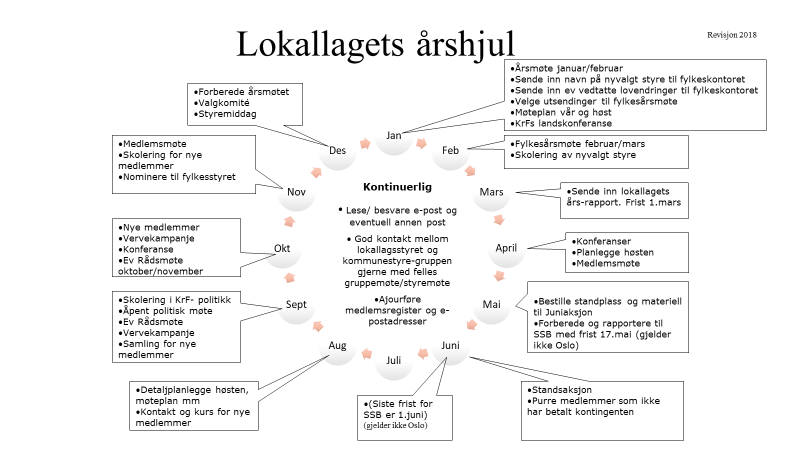 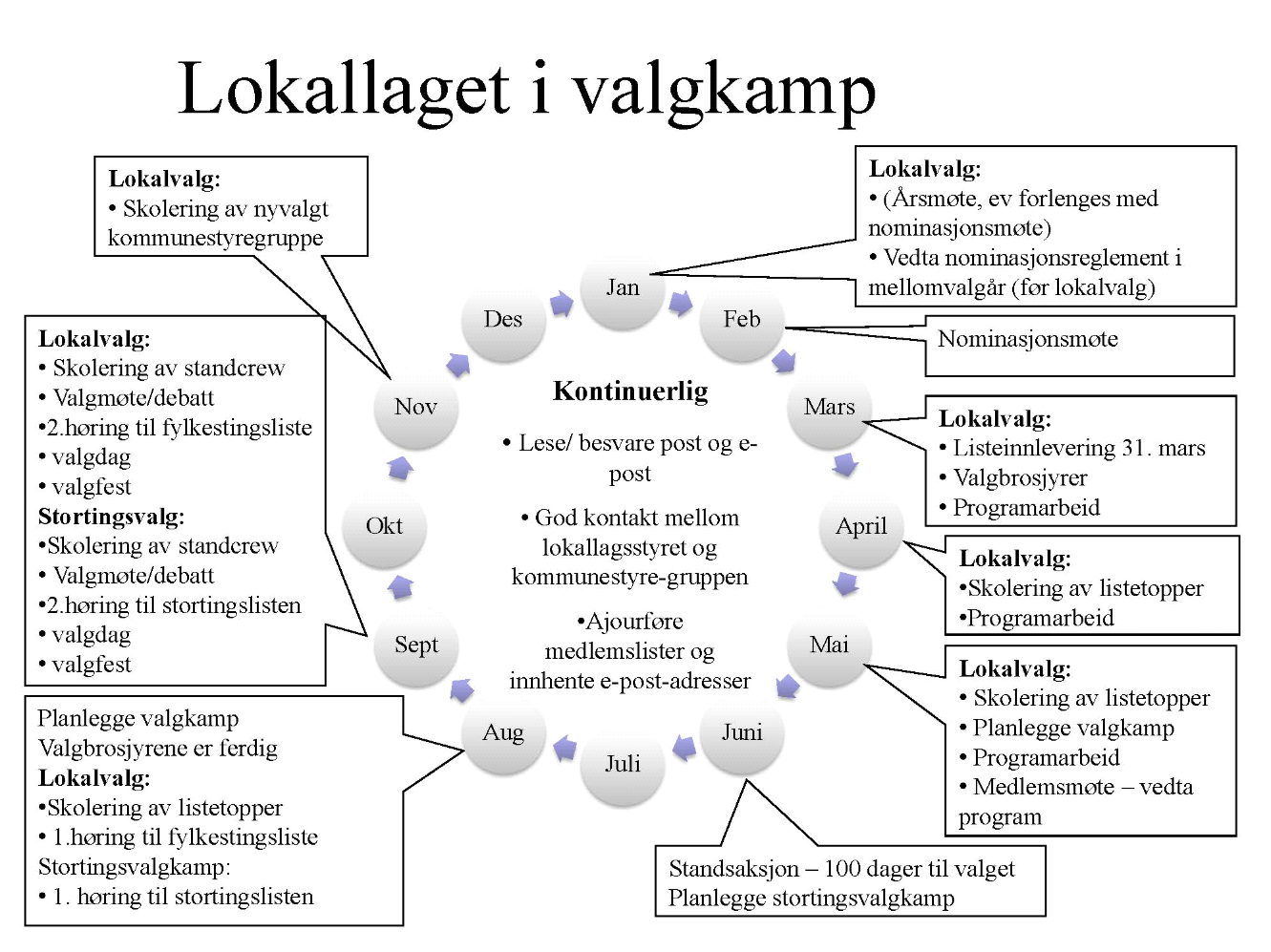 7.4 Samarbeidet mellom lokallaget og kommunestyregruppenDet er nødvendig at kommunestyregruppen og lokallaget har tett kontakt. Kommunestyregruppen er ingen isolert gruppe, selv om de er folkevalgt. Partiorganisasjonen har ansvar både i forhold til nominasjon, hvem som får stemmetillegg og profilering. Det er viktig at de folkevalgte ikke blir stående alene når valgkampen er over. Å nominere betyr ansvar og støtte gjennom hele fireårsperioden. Lokallagsstyret og kommunestyregruppen har forskjellig mandat og det er viktig at begge vet hvor mandatet til de forskjellige organene henholdsvis begynner og slutter. Et godt samarbeid mellom lokallaget og kommunestyregruppen bygger på en gjensidig forståelse og respekt for den andres mandat og oppgave. Det tillitsvalgte lokallagsstyret er valgt av medlemmene på årsmøtet, og er på sin side ansvarlig overfor medlemmene i partiet og deres vedtak i årsmøte. De står igjen i et forhold til overordnede organer med forpliktelse på landspartiets program og andre vedtak som fattes i overordnede organer.De folkevalgte kommunestyrerepresentantene er valgt av folket ved kommunevalget, og står ansvarlig overfor den enkelte velger og programmet de er valgt på. Samtidig står de i en sammenheng hvor de må innrette seg etter offentlig lovgivning og vedtak i overliggende organer i stat og kommune. Lokallagslederen har ansvar for å innkalle til første gruppemøte etter valget. Der velges gruppeleder.Det kan skje at en deling av toppvervene kan gi en kompetansestrid i et parti om hvem som er partiets ”egentlige” talsperson i en kommune. Det ideelle er selvsagt at lokallagslederen og gruppelederen er samsnakket om politiske spørsmål, slik at slike konflikter ikke oppstår. Rent organisatorisk er lokallagslederen overordnet gruppelederen, men politikk er ikke alltid et spørsmål om å kunne lese et organisasjonskart. Overfor media og opinionen er gruppelederen som regel den mest synlige, og vil være den media henvender seg til. Det er ingen tradisjon i KrF for at lokallagsstyret kan ”binde” kommunestyregruppen til å stemme på én bestemtmåte i en sak. Det er heller ingen tradisjon for at flertallet i kommunestyregruppen kan binde et mindretall i enkeltsaker. Denne respekten for den enkelte representant sin samvittighet og overbevisning bør partiet holde fast ved. Samtidig er det heltklart at KrFs representanter i kommunestyret, råd og utvalg, er valgt på KrFs program, og forpliktet på dette. Lokallagsstyret og kommunestyregruppen står derfor sammen ansvarlig overfor velgerne og medlemmene for valgprogrammet og eventuelle andre løfter som ble gitt i valgkampen. De beste forutsetninger skulle derfor være til stede for at programmet kan bli fulgt opp i de kommunale organer. Dersom en KrF-representant har et syn i en sak som avviker fra de øvrige i kommunestyregruppen, enten saken står omtalt i programmet eller ikke, bør vedkommende si klart fra i partiets organer (styret eller gruppemøtet) før saken tas opp til avgjørelse i de kommunale organ. Dette gir anledning til å rydde opp i eventuelle misforståelser. Står representanten fast på sitt, vil det være opp til nominasjonsmøtet i ettertid å dømme om saken hadde slike dimensjoner at veien til en ny periode for KrF i kommunestyret blir sperret. I KrF har vi ikke tradisjon for å binde representanter i folkevalgte verv, men heller forsøke å løse uenigheter på en god måte gjennom dialog.For å beholde god kontakt mellom lokallagsstyret og kommunestyregruppen er det viktig med gode rutiner. Det er viktig å støtte opp om hverandres arrangementer.Normallovene fastslår at gruppeleder i kommunestyret er fast medlem i lokallagsstyret. Med en slik innordning holdes både kommunestyregruppa og lokallagsstyret orientert om planer, arrangementer, saker osv. På sakskartet til styremøtet er det viktig å sette av god tid til både organisatoriske og politiske saker. Med de mange saker som behandles i de kommunale organene, er det godt for KrFs representanter å kunne søke råd hos eget parti. Det er derfor klokt at gruppeleder og lokallagsleder ikke er en og samme person.Noen lokallag har styremøte og gruppemøte sammen. Det ivaretar oppfølging og innsyn i hverandres ansvarsområde.Kommunestyregruppa er de folkevalgte representantene, eller vara hvis en eller flere av disse har forfall. Mange lag praktiserer felles styre- og gruppemøte - der gruppa får innspill fra styremedlemmene. Når det kommer til sakskartet for kommunestyret er det kommunestyregruppa som formelt avgjør. Samtidig er det klokt å lytte til både styret og andre - for eksempel varamedlemmer eller hovedutvalgsmedlemmer. Det kan oppstå situasjoner der det må voteres. I tråd med vanlige møteregler har leder dobbeltstemme ved stemmelikhet. I en tenkt gruppe på to bør man imidlertid være varsom med å benytte denne. Satt på spissen, kan det bety at representant nummer 2 alltid må "gi seg".Klokt lederskap tilsier at man både vurderer om man kan drøfte seg frem til en omforent løsning og at man drøfter hvorvidt gruppa må stemme samlet. Det er en del av demokratiet at man ikke nødvendigvis må gjøre det i alle saker. Gruppa bør opptre samlet i de fleste saker av betydning, spesielt hvis det handler om programfestede saker eller fremforhandlede løsninger/avtaler med andre partier.Kort oppsummert er lokallagsstyrets ansvar:Innkalle til årsmøte innen utgangen av januar hvert år og legge frem årsrapport og revidert regnskap.Innkalle til nominasjonsmøte foran kommunevalg. Listeforslaget utarbeides og presenteres av nominasjonskomiteen.Innkalle til medlemsmøter med høring til liste foran nominasjonsmøtet i fylkeslaget foran stortingsvalg og fylkestingsvalg.Arrangere åpne politiske møter og politiske medlemsmøter.Holde seg orientert om lagets økonomi og iverksette kontingentinnkreving, inntektsrapportering, lotterier og andre nødvendige økonomitiltak.Ta initiativ til fellesmøte med nyvalgt kommunestyregruppe, innstille personer til kommunale verv, behandle saker som kommer til høring og ta opp politiske saker som kommunestyregruppa har mulighet til å følge opp.Informere medlemmene om aktuelle politiske og organisatoriske saker.Velge komiteer, organisere og tilrettelegge valgkampen i kommunen.Vurdere og følge opp de forslag og ideer som kommer fra KrFs fylkeskontor og landskontor.Kort oppsummert er kommunestyregruppens ansvar:Kommunestyregruppen består av kommunestyremedlemmer og varamedlemmer. Vedtak fattes med de faste representanters stemmetall, hvis ikke annet er bestemt. Utvalgsmedlemmer og lederne av KrF, KrFU og kvinnenettverket kan med fordel innkalles med tale og forslagsrett til kommunestyrets gruppemøte. Eventuelt også styretArbeide for at KrFs politikk settes på dagsordenen i kommunestyret og i andre kommunale organ, i tråd med KrFs kristne grunnsyn og det program KrF i kommunen gikk til valg på.Å koordinere KrFs politiske innflytelse i de kommunale organ, slik at en ved samlet opptreden oppnår størst mulig gjennomslag for KrFs profilsaker og program.Midler som er stilt til kommunestyregruppens disposisjon, føres i lokallagets budsjett og regnskap som behandles av årsmøtet.Det føres protokoll fra møtene i gruppen. Gruppen legger frem årsmelding på lokallagets årsmøte. I god tid før valgkampen, fremlegges et samlet politisk regnskap for fireårsperioden.Søke råd hos styret, særlig i saker som kan oppleves problematiske i forhold til KrFs program eller av andre grunner berører KrF-medlemmenes interesser.KrF-representanter i kommunale utvalg kan selv engasjere en støttegruppe omkring seg, eller be styret oppnevne en slik gruppe.Foreslå endringer og nye poster i KrFs program for neste kommunestyreperiode overfor programkomiteen.7.5		Nominasjon for kommunestyrevalgLokallagets nominasjonsprosessNominasjon til kommunestyrelisten er en viktig prosess i lokallagene. Det viktigste grunnlaget for et godt valg er en god liste. Målsettingen er å få lister i alle kommuner hvor vi har lokallag. På den måten kan vi gjøre best mulig valg og få flest mulig KrFere inn i viktige posisjoner. Det gjelder å finne fram til kandidater som egner seg, er dyktige og villige til å gjøre en god jobb for KrF.I et slikt arbeid må en ta hensyn kandidatenes bosted i kommunen, alder, og en jevn kjønnsrepresentasjon.Hvordan en slik nominasjonsprosess skal gjennomføres sier ikke valgloven noe om, men for å hjelpe til med den praktiske tilnærmingen har sentralstyret vedtatt et anbefalt nominasjonsreglement. Nominasjonsreglementet må vedtas på årsmøtet i mellomvalgåret før kommunestyrevalget. Det anbefalte nominasjonsreglementet gir en oppskrift på hvordan lokallaget kan organisere og gjennomføre sin nominasjonsprosess. Nominasjonsreglementet må brukes sammen med gjeldende valglov www.valg.noReglementet må ta høyde forAt den endelige listen er riktig utfylt, og leveres inn til riktig tid.Å involvere medlemmene i lokallagetSette i gang prosessen i rett tidHvordan nominasjonsmøtet skal gjennomføresHusk at tidsfristen, 31. mars klokken 12.00, er endelig.Alle lokallag har lover som skal gi anvisning til lokallagets nominasjonsprosess. Normallovene for lokallag sier følgende i § 7.§7 NOMINASJONStyret innkaller alle medlemmer til nominasjonsmøtet og sørger for å sette møtet. For å kunne avgi stemme må en ha stått som medlem i minst 3 måneder og betalt forfalt kontingent. Nominasjonsmøtet vedtar selv sin forretningsorden.Forslag til valgliste ved kommunevalget fremmes av nominasjonskomiteen som består av 3-7 (antallet må tilpasses lokale forhold) årsmøteoppnevnte personer, inklusiv en representant fra KrFU og KrF Kvinner. Endelig listeforslag settes opp i samsvar med ”Lov om valg til storting, fylkesting og kommunestyrer (valgloven) av 2002”, og oversendes til valgstyret innen 31. mars i valgåret undertegnet av to styremedlemmer. Denne paragrafs 1. ledd gjelder også når lokallaget forhåndsnominerer til fylkestingsvalg og stortingsvalg, og velger utsendinger til fylkeslagets nominasjonsmøter. Valgloven ligger på www.valg.no.7.6		ProgramarbeidProgramarbeid er viktig foran alle kommunevalg. Alle lokallag som stiller liste må gå gjennom en programprosess. Det er viktig å komme tidlig i gang med programarbeidet.Bruk høsten og vinteren i mellomvalgåret til programarbeid. Dette er ikke en oppgave for noen få personer. Det er hensiktsmessig å velge en programkomité på årsmøtet i mellomvalgåret. Komiteen skal jobbe fram et program som vedtas på et medlemsmøte før sommeren i valgåret. InnholdHva skal programmet inneholde? To viktige stikkord:TroverdighetKrF-profilSats på troverdighet, ikke på ønskelister. Få fram sakene som markerer KrF-profil, gjerne koblet mot saker med rikspolitiske satsinger. Kommunesektoren er stadig i omstilling og det får konsekvenser for økonomien. Det gir en ekstra utfordring til utformingen av lokalevalgprogrammer – og i omstillingstider er det viktig at vi vet hvor vi vil. Mange kommunepolitikere føler berettiget oppgitthet over å måtte spare, nedbemanne og kutte på gode tilbud i sine respektive kommuner. Mange av de grep som må gjøres, kan ikke forutses i programarbeidet, og man håper selvsagt det beste. Velgerne bør imidlertid få et signal om hvilken retning KrF vil velge hvis de vanskelige veivalgene kommer. Vi bør ikke skygge unna de vanskelige sakene i programarbeidet, men heller gripe offensivt tak i dem. Selv om handlingsrommet for store økonomiske løfter er lite, vil det være viktig at programmet også gir svar på hvordan våre folk vil håndtere andre og viktige spørsmål som berører enkeltmenneskenes hverdag.Tenk helhet!Den politiske debatten kan ofte bli veldig fragmentarisk. Det ser man også i lokalpolitikken. Både politikere og andre aktører kan falle for fristelsen til å konsentrere seg om én sak eller ett felt, og la alt det andre mer eller mindre klare seg selv. Et lokalpolitisk program som skal være troverdig, må også være helhetlig. Det er et kjedelig ord, men helt avgjørende viktig.HovedutfordringerMan må bli enige om hva som er vårt/mitt lokalsamfunns hovedutfordringer. Stikkord kan være:infrastrukturskole/barnehageeldreomsorgrusproblematikkDet finnes sjelden bare én hovedutfordring, men samtidig må man unngå å definere altfor mange hovedutfordringer. Flere av de sakene som er nevnt vil sannsynligvis ha sammenheng med hverandre. Utfordringen blir å finne hvem av dem som nær sagt er ”høna”, og hvilke av dem er ”egg”?Interkommunalt arbeidKommune er ikke lenger ”en verden for seg selv”. Vi bør ha en bevisst profil i forhold til interkommunalt samarbeid. Det demokratisk viktige er å sikre lokal styring, at vedtakene gjøres så nærme den de gjelder som mulig. At man må ringe til nabokommunen for å drøfte noe med en etat som tidligere lå i egen kommune, trenger ikke nødvendigvis være noe stort problem. Kanskje man til og med får en bedre tjeneste fordi fagmiljøet blir større, arbeidsdagen blir mer variert og arbeidsplassen mer attraktiv. Ta kontakt med lokallagene i kommunene rundt dere. Finn saker somdet kan samarbeides om og ha felles punkt om i programmene.Ombudsrollen og enkeltmennesketSamfunnets møte med det enkelte mennesket og folk flest, sier noe viktig om kvaliteten og representativiteten av folkevalgte organer. Vi kan bli så effektive og så prisgitt ønsker om optimale planløsninger at vi overkjører innsigelser fra folk som burde blitt hørt.Arealplaner og reguleringsplaner angår også enkeltmennesker. Slike planer skal gi grobunn for god utvikling, men i ombudsrollen må vi passe på at samfunnet ikke tramper over enkeltmennesker.MedlemsinvolveringProgrammet er plattformen for neste fireårsperiode. Alle medlemmer bør få muligheten til å være på dette arbeidet i en eller annen form. Bruk programprosessen til dialog og til kontakt med organisasjoner og lag i kommunen.ProgramprosessEt forslag til en programprosess i lokallaget kan være følgende:Januar – mai (mellomvalgår)Lokallaget oppnevner en programkomité, helst på årsmøtet. Styret kan ogsåoppnevne programkomiteen, eller fungere som dette selv. Det anbefales i så fall at en  person får hovedansvaret, for å drive prosessen framover.September – desember (mellomvalgår)Konkret arbeid i programkomiteen med å utforme forslag til kommunevalgprogram.Her er det viktig å trekke medlemmene aktivt med i form av innspill i prosessen, men man kan også gjerne benytte denne anledningen til dialog med andre grupper og organisasjoner.Noen ideer til arbeidsformer:Gjennomgå inneværende periodes program, se hva man har gjort noe med, hva man må sørge for å gjøre noe med/fremme forslag etc innen periodens slutt og hva man bør ha med videre i neste program.Invitere til møtepunkter og legge til rette for arenaer der at medlemmene kan få sagt hva de mener KrF bør arbeide for i kommende periode.Sende henvendelse til frivillige organisasjoner etc, der de oppfordres til å komme med innspill og synspunkter, enten i et fysisk møte, eller via mail.Legge til rette for åpne møter eller invitere til møter via FaceBook/Teams/ der folk oppfordres til å komme med synspunkter. Bør annonseres godt i forkant.Bruk lokallagets FaceBookside. Hvis lokallaget ikke har egen FaceBookside, er dette en fin anledning til å etablere det. Fylkeskontorene bistår med veiledning. Sende mail/SMS til medlemmene med oppfordring til å komme med innspill, eventuelt være med i arbeidsgrupper om et eller flere temaer.Arrangere lokale høringer om hva som er viktig i din kommune i kommende periode.Det er viktig å trekke de sittende kommunestyremedlemmene og utvalgsmedlemmene aktivt med i prosessen med å komme med programposter og formuleringer til programmet.Januar-mai (valgåret)Programmet vedtas på årsmøtet, et medlemsmøte eller kombinert nominasjons- og programmøte. Legg til rette for at medlemmene får anledning til å lese forslaget på forhånd.Programmet må være ferdig og vedtatt i god tid før valgkampen. Det inngir tillit å presentere en trykksak som er gjennomarbeidet både i innhold og utseende. Fylkeslaget tilbyr lokallagene hjelp til dette. 7.7	Kontakten med KrFU Mange kommuner med et aktivt KrF-lag har også et aktivt KrFU-lagKrFU arbeider for å rekruttere, skolere og støtte til politisk engasjement for KrF og ønsker å arbeide frem saker som skaper større bredde i KrFs politikk. Det er viktig for helheten at det lokale KrF-laget klarer å skape et godt samarbeid med KrFU og inkludere dem i partiarbeidet. I Normallovene for lokallag legges det opp til at KrFU skal ha en representant i lokallagsstyret. Dette er som regel lederen. Slik sikrer vi en god kontakt og gjensidig informasjon om hverandres aktivitet. Medlemmer av KrFU er automatisk medlemmer av lokallaget. De har som normallovene sier ”alle rettigheter og plikter” i KrF. Unntaket er nominasjon, hvor valgloven krever at en skal være fylt/ eller fyller 18 år i valgåret før en kan delta på partiets nominasjonsmøter.Økonomi8.1.	Økonomisk planleggingFylkessekretæren har det økonomiske ansvaret for fylkeslaget. Dette innebærer å:holde fylkesstyret løpende orientert om den økonomiske situasjonen i fylkeslagetsette opp årsbudsjettrevidere budsjettet en gang i åretarbeide for å oppnå en jevn økonomisk driftsørge for at inntektsrapportering til SSB, frist 1. juni, overholdes av fylkeslaget og lokallagene i fylkeslaget. 8.2		Kontingent 8.2.1 FylkeskontingentenAlle lokallag betaler en viss andel til fylkeslaget. Hvert fylke vedtar selv hva som er kontingenten fra lokallag til fylkeslag. Kontingentkrav fra fylkene sendes vanligvis ut i vårhalvåret.8.2.2 MedlemskontingentenMedlemskontingenten er en viktig inntektskilde for lokallagene. Medlemskap er gyldig inntil vedkommende melder seg ut. Dersom et registrert medlem ikke har betalt medlemskontingenten for inneværende år, vil medlemskapet ikke bli fornyet ved overgang til nytt år.Unntak er medlemmer som er innmeldt i løpet av året.
Medlemmet meldes ut pr 31. des og merkes med utmeldingsårsak: Ikke betalt kontingent. Medlemmet vil være søkbart i en periode og blir deretter slettet fra databasen (anonymisert). Unntak er medlemmer som har hatt verv som tillitsvalgt. Disse blir bare delvis anonymisert. Det vil si at navn, fylke, lokallag, verv og fødselsdato beholdes som historiske data.Det er greit å være oppmerksom på at en må ha stått som medlem i minst 3 måneder og ha betalt kontingenten for å kunne delta på partiets nominasjonsmøte. For å kunne avgi stemme på årsmøter eller nominasjonsmøter, må forfalt kontingent være betalt. (Klippet fra KrFs lover § 10-2 Medlemskapets gyldighetMedlemskapet er gyldig inntil vedkommende melder seg ut, og medlemskontingent er betalt.Dersom et medlem ikke har betalt kontingent, eller svart på henvendelser om dette innen utgangen av året, vil dette betraktes som passiv utmelding og medlemskapet vil ikke bli fornyet inn i nytt år. Dette gjelder ikke for nyinnmeldte som er innmeldt etter hovedforfall.Dersom et medlem melder seg ut og ber om å få medlemsinformasjon slettet umiddelbart, skal dette imøtekommes.)Slik fungerer detKontingentkrav sendes ut i februar, med purring i aprilLokallagenes og fylkenes andel av medlemskontingenten tilbakeføres første gang i april/mai. Faktura for kostnadene med utsendelse og trykking sendes ut i april. Det tas betalt for konvolutter, trykking av giroer og porto for utsendelse.KrFU krever selv inn medlemskontingenten og fordeler disse midlene gjennom egen organisasjon. Betalt kontingent gir medlemmer i KrFU fulle rettigheter og plikter i KrF. Det er viktig å melde fra til fylkeskontoret om flytting slik at medlemsregisteret kan oppdateres. Dette ansvaret ligger hos det enkelte medlem og hos lokallaget. Et medlem er automatisk medlem i lokallaget i den nye bostedskommunen/bydelen fra den dato melding er gitt. Dette gjelder også studenter som ønsker å engasjere seg i KrF-laget på sitt nye bosted. Medlemmer som har betalt medlemskontingent før flytting, betaler sin første kontingent til det nye laget ved neste årsforfall. (Se ellers vedtekter og lover for lokallag).Innbetalt medlemskontingent blir sendt til det lokallaget/fylkeslaget som medlemmet tilhører ved betalingstidspunktet. 
eller   -   Fordeling av kontingentinntekt skjer basert på hvor medlemmet er når betaling blir håndtert i HyperSys (medlemssystemet). Mulige inntektskilderKontingentenAlle ordinære medlemmer betaler 400 kroner i året for medlemskapet. Dette er en inntektskilde for landspartiet, for fylkeslaget og for lokallaget. Kontingenten fordeles etter følgende fordelingsnøkkel: 200 til fylke, 100 til lokallag, 50 til sentralleddet og 50 til solidaritetsstøtte. ØkonomiaksjonerLandspartiet sender to ganger i året ut et brev til medlemmene, hvor de ber om en gave til partiet. Halvparten av inntektene fra aksjonene går til fylkeslagene og halvparten til KrF sentralt. Tidspunktene for aksjonene er mai/juni og oktober/november. Disse tidspunktene kan det være greit å være klar over, for å tilpasse evt. egne brev til medlemmene. Et godt tidspunkt for lokallagene å be medlemmene om en gave til eget lokallag, vil kanskje være i november/desember.Mye av arbeidet i KrF er finansiert ved hjelp av gaver fra bedrifter og enkeltpersoner. Behovet for å øke gavene til partiet vil øke i tiden framover, og alle nivå i partiet ønsker nå å mobilisere for økte gaveinntekter.Vi retter oss i store trekk mot samme personer og ”markeder”. De ulike nivå i organisasjonen konkurrerer derfor til en viss grad med hverandre. Det er derfor viktig at partiet har en helhetlig tilnærming.Landsstyret ser for seg følgende faste henvendelser til medlemmene:Februar:			Kontingentkrav, 100 kroner går til lokallaget.Mai:	Gavebrev fra partiet sentralt der gaveinntekten deles mellom fylkeslagene og landskontoret.September:		Gavebrev fra partiet sentralt der gaveinntekten deles mellom fylkeslagene og landskontoretNovember/ desember:	Henvendelse fra lokallaget med spørsmål om gave.Gaveaksjonen brukes til å lansere en fast givertjeneste. De medlemmene som ønsker det gjør avtalegiroavtale med egen bank. For ikke å utarme gaver til lokalnivå og fylkesnivå, vil gaver fra faste givere fordeles etter følgende nøkkel: 1/3 til lokallaget, 1/3 til fylkeslaget og 1/3 til landspartiet. Det er mulig for den enkelte giver å be spesielt om at gaven går til ett av nivåene. 8.3.3 Lokale inntektskilderLoppemarkeder er en populær og god inntektskilde mange steder. Å arrangere loppemarked vil også være i tråd med KrFs holdning til ressursforvaltning og gjenbruk. Før man setter i gang, må man være klar over at det medfører mye arbeid, både med innsamling av ”lopper”, selve markedet og det å bli kvitt ”restene” etterpå. Et annet godt alternativ er å arrangere byttedag. Det er litt mindre ressurskrevende. Det kan være bytte av barneklær og barneutstyr, og/eller dameklær, herreklær og turutstyr.  Ellers er utlodninger og/eller innsamlinger på KrF-møtene et enkelt finanstiltak.8.4 Statsstøtte I alle kommuner hvor KrF har representanter i kommunestyret eller fikk en oppslutning på minst 4% ved sist valg, mottar partiet statsstøtte. Statsstøtte til både fylkeslaget og lokallaget må det søkes om, og det gjøres etter hvert valg og gjelder for hele fireårsperioden. På www.partiportalen.no står det (sjekk nettsiden for nye oppdateringer);En valgperiode varer i fire år, og det er nok å søke om statstilskudd én gang per valgperiode. Det er likevel slik at partiene hvert år må logge inn og bekrefte partiopplysningene (bankkonto, leder, adresser, o.l.) for å få utbetalt statstilskuddet.Statstilskuddet til et parti blir utbetalt én gang i året. Dato for utbetaling avhenger av når det ble søkt om partistøtte/når partiopplysningene ble bekreftet.Hovedutbetalingen av partistøtte er 10. mars. Det vil si at partier som søker eller bekrefter opplysninger innen denne datoen, får utbetalt tilskuddet om lag ti dager senere.Partier som søker om statstilskudd eller bekrefter partiopplysninger etter 10. mars, får tilskuddet utbetalt etter følgende datoer:1. juli20. september15. novemberPengene vil være på partilagets konto om lag ti dager senere.I 2020 utgjorde statsstøtten kr 11,62 pr stemme og kr 1 556,- pr gruppe på kommunenivå.I noen kommuner har kommunestyret vedtatt at de lokale partiene skal få en egen økonomisk støtte over kommunebudsjettet i tillegg til statsstøtten. Hvis dette ikke kommer automatisk, bør det sjekkes opp i av de folkevalgte i den enkelte kommune.Første gang du logger på partiportalen, må du: søke om rolle for partilaget og få den godkjent.logge på portalen og bekrefte bank- og partiopplysningene eller nye søkere kan søke om støtteDetaljerte rettledninger finner du på www.partiportalen.no.NB!Noen fylkeslag søker for lokallagene. Ta kontakt med fylkessekretæren dersom noe er uklart!I tillegg må du hvert år innen 1. juni levere økonomirapportering til SSB (Se 8.5). Flere lokallag har mistet støtten på grunn av at de har ”glemt” rapporteringen. Opplysninger om økonomirapporteringen finner du på www.partiportalen.no I valgkampI valgkamp kan man som lokallag motta pengegaver fra privatpersoner, foretak og organisasjoner, som ikke er styrt av det offentlige. I valgår har partiet en særskilt plikt til å rapportere om bidrag over 10 000 kroner som er mottatt i perioden 1. januar og frem til fredagen før valgdagen. Mottar dere bidrag innen denne perioden, har dere 4 uker på å rapportere bidraget. Bidrag mottatt mindre enn 4 uker før fredagen før valgdagen, må det rapporteres senes fredagen før valgdagen.Valgkampbidrag skal rapporteres ved hjelp av skjema RA-0720 i Altinn.8.5 Inntektsrapportering fra alle organisasjonsnivåLokallagene og fylkeslagene i KrF og KrFU som mottar statsstøtte, er pliktige til å innrapportere sine inntekter til Statistisk Sentralbyrå (SSB). Innberetningen skal omfatte inntekter i perioden 1. januar til 31. desember og skal avgis senest 1. juni etter regnskapsårets avslutning. Det kommer eget brev fra Fylkesmannen i Sogn og Fjordane, som administrerer statsstøtten og et annet brev fra SSB om hvordan innberetningen skal foregå. Inntektsberetningene inneholder en fullstendig oversikt over partiorganisasjonenes inntekter fordelt på offentlig støtte, inntekter fra egen virksomhet, bidrag fra privatpersoner og andre, samt interne overføringer. I tillegg skal det innberettes gaver, etter egne regler, gitt i valgkamp og fra enkeltpersoner. Det samme gjelder bidragsytere som partiorganisasjonen har inngått skriftlige politiske eller forretningsmessige avtaler med.NB!Har lokallaget mindre enn kr 12 000,00 i inntekter ett kalenderår, kan lokallaget benytte et forenklet innrapporteringsskjema, og helst rapportere elektronisk.8.6 Opprettelse av organisasjonsnummer for Lokallag i KrF.Vi opplever at stadig flere lokallag har problemer med å opprette bankkonto eller fortsette å ha egne bankkontoer når de ikke har eget organisasjonsnummer. Banker krever nå at lokallag har eget organisasjonsnummer for å opprette bankkontoer, vipps eller lignende. Dette får dere enkelt ved å registrere lokallaget i Enhetsregisteret (Brønnøysundregistrene).Vi har tidligere vært restriktive med å anbefale lokallag å opprette organisasjonsnummer, men ser nå at dette, i mange tilfeller, vil være uunngåelig på sikt. Vår anbefaling nå er derfor at alle lokallag som har egen økonomisk aktivitet oppretter organisasjonsnummer ved å registrere lokallaget. For å kunne registrere seg i brønnøysundregistrene, må lokallaget være stiftet. Da skal det foreligge et stiftelsesdokument. Vi vet at mange lokallag ikke lenger har oversikt over sine stiftelsesdokumenter på grunn av at det er lenge siden laget ble stiftet. Lokallag dette gjelder for må da legge ved siste årsmøteprotokoll i stedet, sammen med skjemaet og vedtektene til lokallaget. Registreringen skjer via et skjema i Altinn som heter Samordnet registermelding. Registeringen er gratis, men må oppdateres hver gang det skjer endringer i styresammensetningen i lokallaget. 
Før dere begynner å fylle ut skjemaet, må dere passe på at dere har: Link til hvordan opprette organisasjonsnummer hos Brønnøysundregistrene finner du  her.Info om opprettelse av organisasjonsnummer fra DNB.Steg for steg – hvordan fylle ut Samordnet registermelding.Logg inn på www.altinn.no med bankid. Trykk på meny og søk på Samordnet registermelding. Velg skjemaet som kommet opp og trykk «Start tjenesten». Her går du også inn når du skal endre opplysninger om lokallaget i fremtiden. 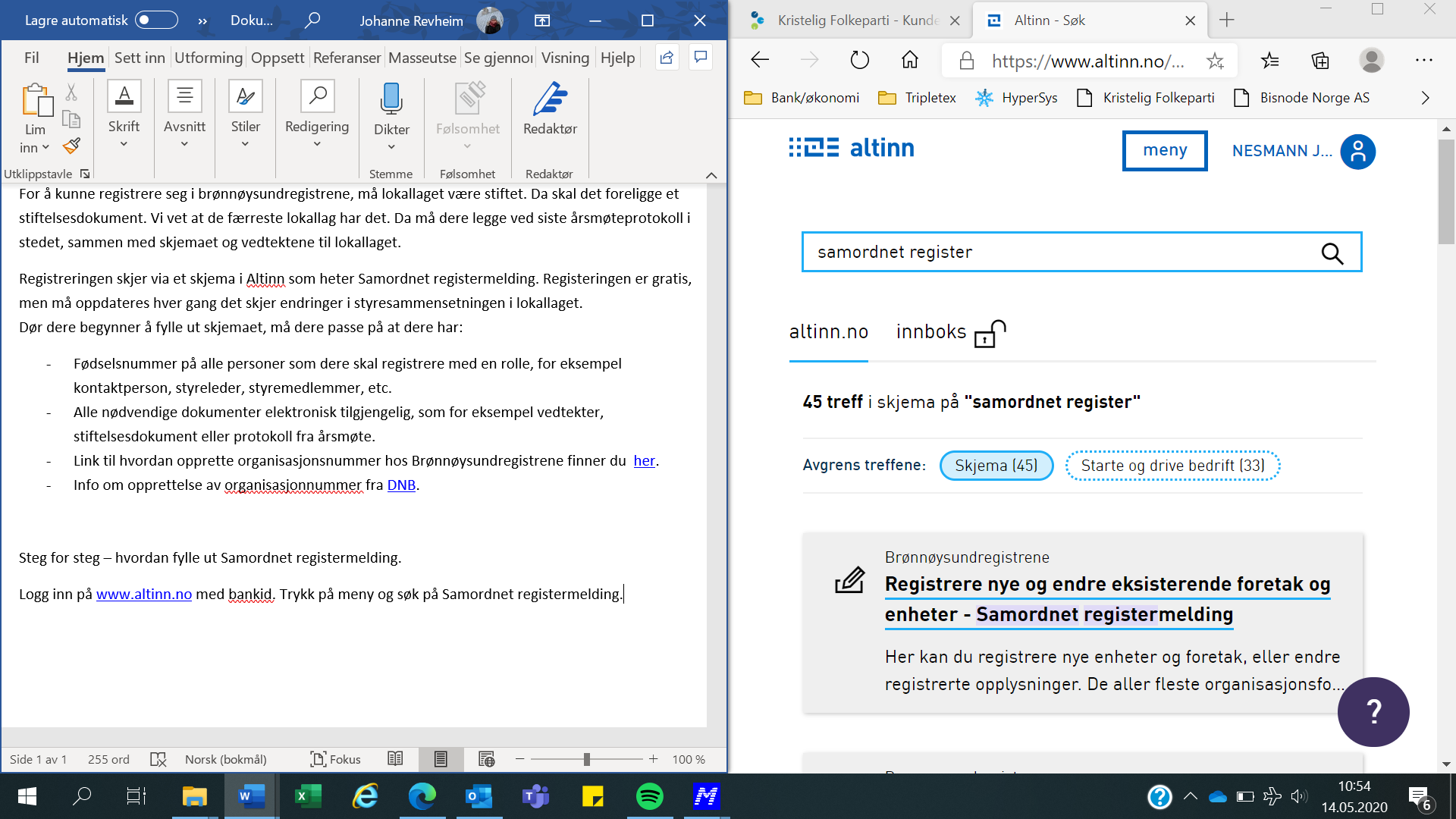 Her velger du «Registrere en ny enhet. Dersom du skal inn for å endre opplysninger, velger du «Endre eller legge til nye opplysninger».  Velger du å endre opplysninger, kommer det opp muligheten for å skrive inn organisasjonsnummeret til enheten du vil endre. Da kommer alle opplysninger som er registrert opp og du kan enkelt endre det du måtte ønske. Men husk å legg ved dokumentasjon på endringene. For eksempel årsmøteprotokoll med opplysninger om nye styremedlemmer etc. 
På neste side skal du velge organisasjonsform. Da velger du forening/lag. Da dukker det opp noen flere valgalternativer lenger nede på siden. Der velger du Nei på om enheten skal registreres i frivillighetsregisteret og foretaksregisteret. 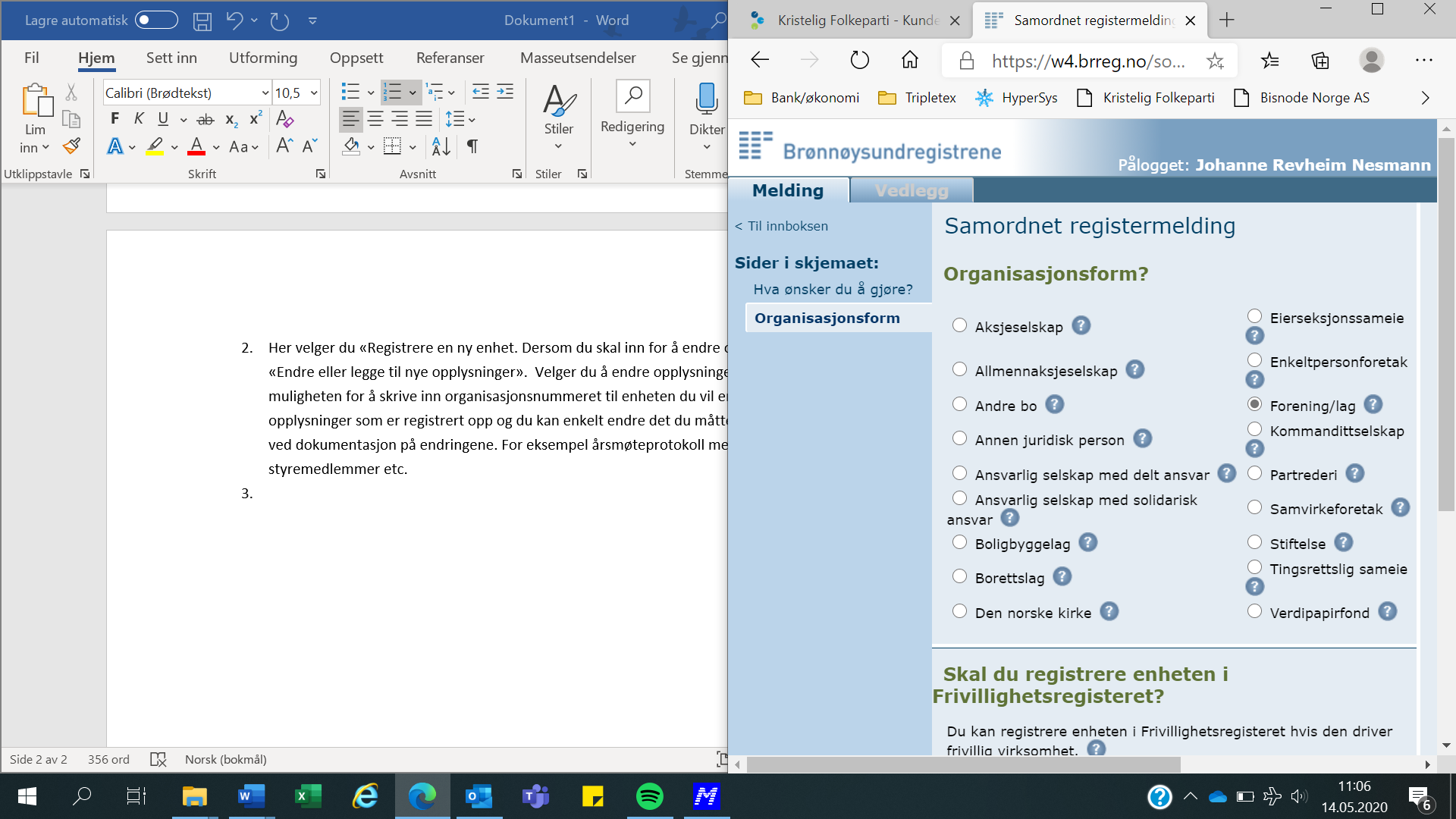 I neste bilde skal du begynne å fylle ut opplysninger om lokallaget. Navn, kontaktopplysninger, aktivitet, styret, etc. Navn og adresse - Skriv fult navn, f.eks. Oslo Kristelig Folkeparti. Adressen kan være styreleders adresse. NESTEKontaktopplysninger - Har dere egen epostadresse, kan dette fylles ut i neste bilde. NESTEForeningens aktivitet - Her kan dere beskriver lokallagets formål og aktivitet. For eksempel Partipolitisk lokallag. NESTEDato for stiftelse, ansatte og målform - Her fyller dere ut stiftelsesdato. Dersom dere ikke har eksakt dato, legger dere inn en dato så nær i tid som mulig. På ansatte svarer dere nei. Og så velger dere bokmål eller nynorsk. NESTE.Daglig leder, forretningsfører eller kontaktperson - Her trenger dere ikke fylle ut noe. NESTE.Styret - Her legger du inn personnummer (11 siffer) og etternavn på hvert styremedlem som skal registreres. Du velger rollen de skal ha og trykker legg til. Slik fortsetter du til alle styremedlemmene er registrert. Du skal ikke legge inn varamedlemmer. Husk at navnene du legger inn her, må stemme med årsmøteprotokollen du legger ved. NESTE.Regnskapsfører – Hvis dere har statsautorisert regnskapsfører, skal navnet registreres her. Hvis dere har en frivillig regnskapsfører/kasserer, skal dere hoppe over dette punktet. NESTE.Revisor – Hvis dere har statsautorisert revisor, skal navnet registreres her. Hvis dere har en frivillig revisor, skal dere hoppe over dette punktet. NESTESignaturrett/prokura – Her skal dere oppgi personen/personene som skal ha signaturrett/prokura. Det kan gjerne være styrets leder eller styrets leder og nestleder sammen. Det er lurt å vedta hvem som skal ha signaturrett og prokura, slik at ikke hele styret må signere på endringer i bank/Brønnøysund hver gang noe endres. Dette kan vedtas på et årsmøte eller styremøte. Vedtaket må legges ved registermeldingen. NESTEVarslinger og signering – Her skriver du inn epost-adressen eller mobilnummeret du vil ha varsel på og hvem i styret som skal signere på Samordnet registermelding. Det kan være styrets leder. Sammendrag – Her får du en oversikt over alle opplysningene dy har registrert i skjemaet og kan kontrollere at alt stemmer. Når alt ser ok ut, trykker du på Kontroller melding og vedlegg. Er det noe som mangler, vil du få beskjed om det. Vedlegg - Da velger du vedleggs type og laster opp aktuelle filer. Husk at de må være i PDF-format. Du bør ha vedtekter, stiftelsesdokument (hvis ikke dere har det, holder det med siste årsmøteprotokoll) og siste årsmøteprotokoll hvor det klart komme frem navn på medlemmene i styret. Ellers vil ikke registreringen bli godkjent. 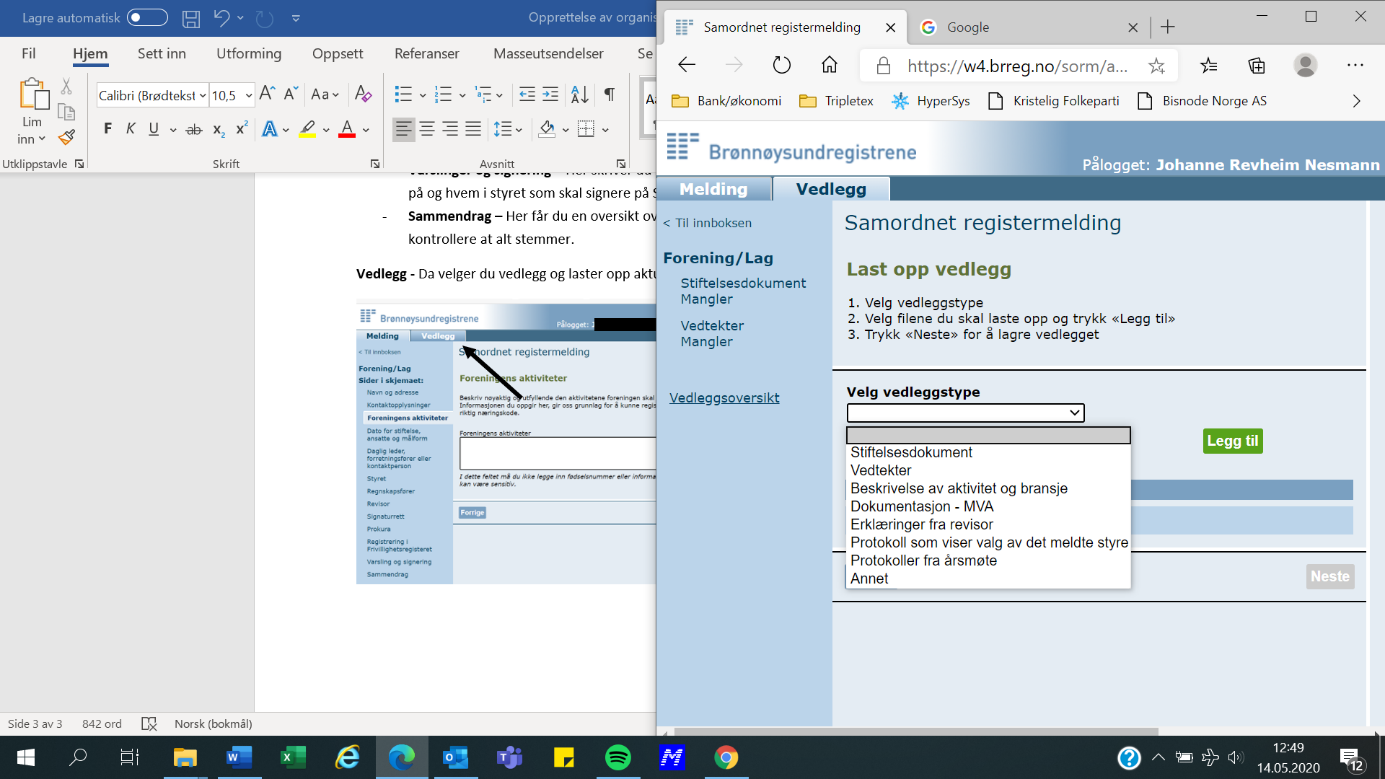 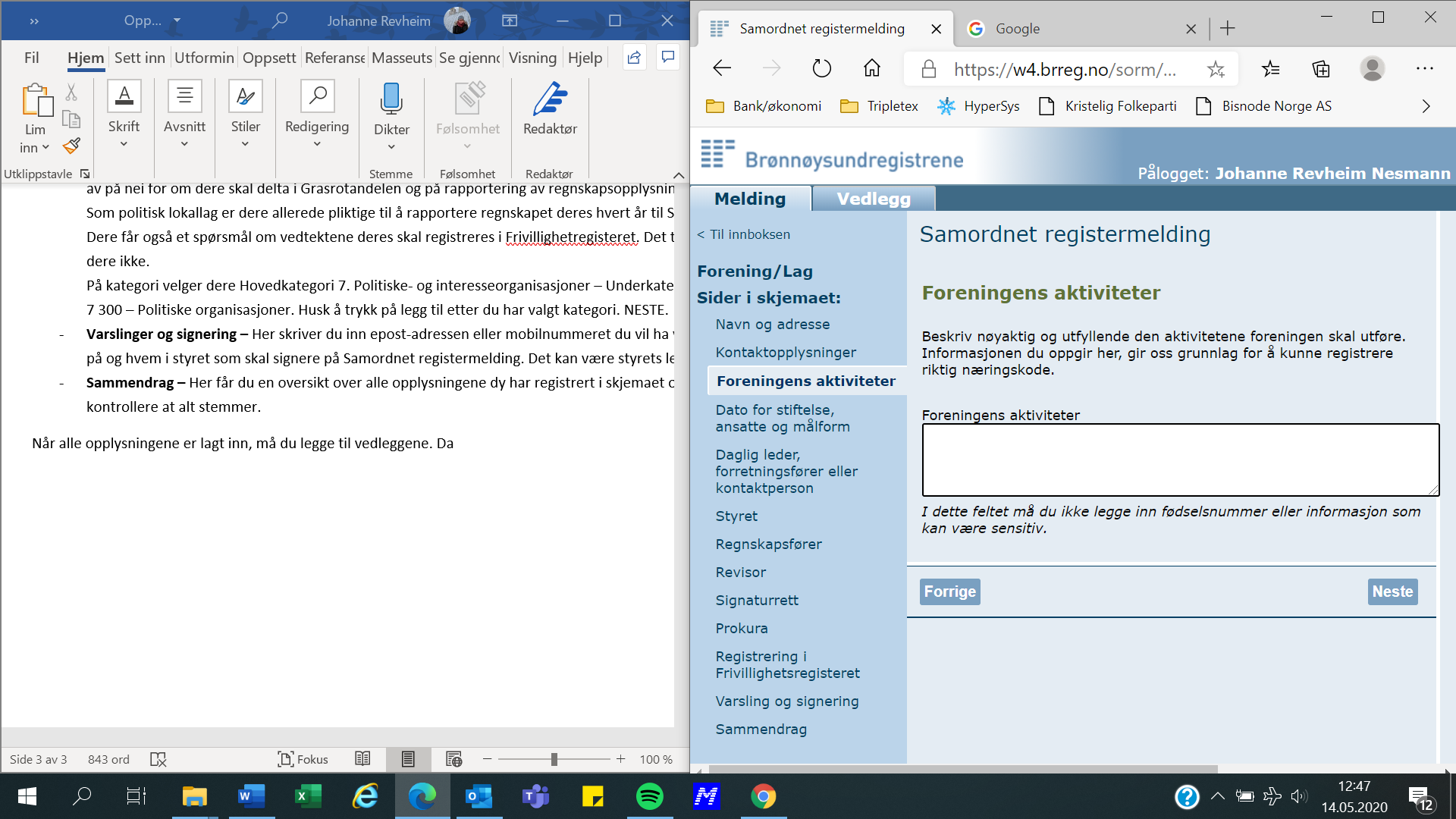 Signering – Nå er skjemaet klart til signering av den personen/personene du har valgt til å signere. Det kan være deg selv eller en annen i styret. 
De må logge seg inn i sin Altinn-innboks. Der vil det ligge en melding om at Samordnet registermelding er klar til signering. Da trykker man på meldingen og man kan se over skjemaet for så å trykke på en knapp som heter Signer. Da er skjemaet klart for godkjenning av Brønnøysundregistrene. 
Det er du som har fylt ut skjemaet som vil motta svar på meldingen. Hvis det er noe som mangler, får du beskjed om at meldingen ikke er godkjent og detaljert forklaring på hva som må til for å få den godkjent. Ellers vil du få en melding med godkjent registermelding og deres nye organisasjonsnummer. Oppdateringer – Når dere neste år har avholdt årsmøte og kanskje fått nye styremedlemmer eller endringer i vedtektene, må disse endringene registreres i Brønnøysundregistrene. Da gjør du på samme måte som når du opprettet org.nr, men velger «Endre eller legge til nye opplysninger» i første siden av skjemaet. Se punkt 2. Da får du opp akkurat det samme skjemaet. Du trenger ikke å fylle ut hele skjemaet på nytt, men du velger hvilke ting som skal endres.Bankkonto og nettbank – Når dere har fått organisasjonsnummer, kan dere formidle det til banken deres, eller opprette ny bankkonto. Da vil lokallaget stå som juridisk eier av kontoen. Dere kan nå enkelt endre kasserere. Noen lokallag har til nå hatt bankkonto under fylkeslagets nettbank eller gjennom privates nettbank. Dette fraråder vi, og det er derfor dere nå oppfordres til eget organisasjonsnummer.Kjøp av tjenester –Mange firma krever et organisasjonsnummer for å registrere dere som kunde. Dette vil da gjør det enklere for lokallag å kjøpe varer og tjenester.Innrapportering til SSB – Nå når dere har eget organisasjonsnummer, kan dere knytte det opp mot partiportalen. Partiportalen og enhetsregistret kobler seg opp mot hverandre. Dermed vil det bli enkelt å oppdatere informasjon når dere søker partistøtte i partiportalen hvert år.MedlemspleieBruk medlemmene! Den viktigste ressursen lokallaget har å spille på, er sine egne medlemmer. Klarer vi å gjøre medlemmene til aktive ambassadører for KrF i nærmiljøet, har vi lagt et godt grunnlag for videre KrF-arbeid i kommunen. Det er viktig å pleie kontakten med medlemmene. Det styrker KrF-identiteten deres, og det øker sjansen for å trekke dem aktivt inn i arbeid for partiet. En god måte å engasjere flere på er gjerne å spørre om avgrensede oppgaver. Oppgavene kan gi lyst til videre innsats. Samtidig får KrF lokalt i større grad nyttiggjort seg av de ressursene som finnes i kommunen.9.1 MedlemsinvolveringHvordan engasjere medlemmene?Partiet sentralt har en egen strategi i forhold til dette. Det gjelder særlig på områder som programutforming og nominasjon. Strategien er enkel å overføre til lokalt plan, både med tanke på nominasjon og program (Jfr. programbehandling og nominasjonsprosess.).Informasjon er noe av det viktigste vi gjør. Medlemmene må få informasjon om hva som skjer i lokalt.Hvem er det nye styret, hvem er ny lokallagsleder?Hvilke møter kommer det invitasjon til? Sted og tid.Referater, gjerne med bilder, fra møter lokallaget nylig har arrangert.Hvem står på listen ved kommende valg?Hvilke utfordringer står lokallaget overfor?Hvilke planer er lagt for valgkampen?Hvilke vedtak fikk KrF gjennomslag for i siste periode? – Altså et politisk regnskap.Noen lokallag har egne FaceBooksider. Slik informasjon er det viktig å få lagt ut på den. Det er fremdeles noen av våre medlemmer som ikke har tilgang på internett. Vurder hvordan dere vil gi dem nødvendig informasjon. Det kan være i form av en enkel informasjonsfolder eller et hyggelig brev som jevnlig sendes ut til alle medlemmene.Noen andre tips kan være:Spør medlemmene om hva de mener om enkeltsaker i kommunen og spør dem om å hjelpe til med praktiske oppgaver. Det engasjerer! Dette gjelder valgkampplanlegging, deltakelse under diverse arrangement, kaffe og vaffelsteking osv.Hjelp medlemmene å synliggjøre KrF!Legg vekt på å ha det hyggelig når dere samler alle medlemmene. Hils på alle og gi nyttig informasjon.Etablere gjerne frivillige grupper som arbeider med forskjellige oppgaver. Da blir mange ansvarliggjort og engasjert.9.2 Nye medlemmerDer er hyggelig når mennesker ønsker å melde seg inn i partiet, og vil kjempe for de kristne verdienes plass i samfunnet. Nye medlemmer mottar en ”velkomstpakke”.Alle medlemmer mottar medlemsmagasinet Idé, enten i posten eller digitalt. Det kommer ut ca. 2-3 ganger i året. Enda viktigere er det at lokallaget selv ønsker de nye medlemmene velkommen. Det kan gjøres via telefon, i en invitasjon til neste medlemsmøte, eller i et brev fra lokallaget. Ikke glem KrF-medlemmer som flytter inn kommunen. Det er viktig at de også blir ønsket velkommen. Lokallagsleder og kasserer har tilgang på medlemsregisteret til KrF. Det betyr at det kan med jevne mellomrom sjekkes om det er kommet nye medlemmer. 9.3 ÆresmedlemmerAv og til ønsker vi å gi enkeltpersoner oppmerksomhet og en takk for den innsatsen de har lagt ned i og for KrF. En måte å gjøre det på er ved et æresmedlemskap. Det foreligger ingen sentral anbefaling eller bestemmelse for hvilke verv som avgjør hvem som bør utnevnes. Det enkelte lag bør derfor finne sin praksis for utnevninger, men følgende bør være retningsgivende:Lokallagsstyret utnevner æresmedlemmene. Enkeltpersoner kan begrunne og fremme forslag, men det endelige vedtak gjøres etter en samlet vurdering i styret.Det å bli utnevnt som æresmedlem bør henge høyt. Vedkommende bør ha hatt viktige og betydningsfulle oppgaver og posisjoner for Kristelig Folkeparti og nedlagt arbeidsinnsats i lokallaget over flere år.Det er i hovedsak ikke naturlig å utnevne æresmedlemmer blant dem som fremdeles gjør en aktiv innsats for KrF, verken i politiske eller organisatoriske verv. Enkeltoppgaver er selvfølgelig her unntatt.Landspartiet utnevner personer som har gjort innsats på landsbasis. Disse kan i tillegg også det enkelte lokal- eller fylkeslag utnevne som sine æresmedlemmer, så sant de i tillegg har innehatt viktige posisjoner på disse nivåene i organisasjonen.Utnevnelsen bør finne sted på årsmøtet eller ved andre spesielle markeringer.Ved henvendelse til landskontoret vil det kunne tilsendes et æresdiplom, men lokallagene kan selv utarbeide et eget hånddesignet æresdiplom.Æresmedlemmet betaler selv ikke videre kontingent til KrF. Kontingenten dekkes av det organ som har utnevnt æresmedlemmet. Det betyr at har et lokallag utnevnt et æresmedlem, er det lokallaget som betaler kontingent for dette medlemmet. Har fylkeslaget utnevnt et æresmedlem er det fylkeslaget som belastes, og er det landspartiet som har utnevnt et æresmedlem, er det landspartiet som betaler den videre kontingenten.9.4 Landskontorets oppfølging av medlemmeneAlle som er registrert som medlem i KrF vil fra tid til annen få henvendelser fra partiets landskontor. Alle nye medlemmer får en «velkomstpakke» undertegnet partilederen. Annenhver uke mottar alle medlemmer nyhetsbrev fra KrF, som oppdaterer medlemmene på aktuelle saker og viktig KrF-politikk.
Ca 2-3 ganger i året mottar de KrFs medlemsmagasin Idé, og to ganger i året får alle medlemmer informasjon og giro i forbindelse med gaveaksjonene. En gang i året mottar medlemmene medlemskontingentgiro. Hvis medlemmet ikke betaler innen fristen, mottar det en purring. Dersom et medlem ikke har betalt kontingent, eller svart på henvendelser om dette innen utgangen av året, vil dette betraktes som passiv utmelding og medlemskapet vil ikke bli fornyet inn i nytt år. Et medlem som ikke har betalt forfalt kontingent har ikke stemmerett ved årsmøter eller nominasjonsmøter. 9.5 Retningslinjer for behandling av medlemsinformasjon KrF beskytter medlemmenes personvern. Våre medlemmers tillit er av største viktighet for oss. Formålet med KrFs medlemsregister er å administrere organisasjonens forhold til medlemmene. KrF anser informasjon om medlemskap i partiet som konfidensiell og taushetsbelagt. Informasjon om hvem som er folkevalgte og har tillitsverv i partiet er ansett som offentlig informasjon, og lister over dette med navn og kontaktinformasjon publiseres på KrFs nettsider www.krf.noKrF behandler opplysninger om medlemmer med hjemmel i personopplysningsloven med tilhørende forskrifter. KrF har ingen meldepliktige eller konsesjonspliktige behandlinger. Medlemsregister inneholder informasjon om nåværende og tidligere medlemmer, om folke- og tillitsvalgte, samt personer som har deltatt på kurs i tilknytning til KrF.Registrerte data lagres som regel som historiske data. Når et registrert aktivt medlem melder seg ut av KrF lagres som regel registrert data som historisk data. (Mer om dette i «KrFs retningslinjer for behandling av medlemsinformasjon i Kristelig Folkepartis medlemsregister».) Ved utfyllende informasjon kan fylkessekretær kontaktes.Møtekonsepter10.1 Møter i regi av lokallagetVi lever i en tid med svært opptatte mennesker. Det å gå på møter er ikke like høyt prioritert som før. Politisk arbeid er viktig, og vi som driver med politikk på heltid/ deltid har ofte vanskelig for å forstå at andre ikke lar seg engasjere. Skal vi få flere til å prioritere politiske møter må det reklameres godt med et fengende og aktuelt tema og eller en kjent innleder/taler.Oppskrifter på møter er mange. Det gjelder å finne fram til de gode. Hovedmålet skal være gode møter, gjennomført på en litt annen måte enn det forrige møtet. Møtedeltakelsen skal tilføre deltakerne inspirasjon og kunnskap, og/eller at lokale saker som opptar befolkningen, blir satt på dagsorden. For å få til dette, er det viktig med god planlegging.Søk gode innledere/talere. Gjerne lokale eller eksterne politikere. Kjente navn trekker deltakere. Annonser godt på forhånd, benytt avis, epost, telefon, SMS og post.Inviter til møte på et nøytralt sted. Kommunestyresalen eller velhuset anbefales. Det er viktig å skille mellom medlemsmøter og åpne møter. Medlemsmøtet er den arenaen der det enkelte KrF-medlem har best anledning til direkte å påvirke kommunepolitikken. De må ikke bare bli brukt til bare å informere om vedtak som er fattet. Da blir det kjedelig. Evner vi å gjøre medlemsmøtene aktuelle, med lokale saker av betydning for kommunens innbyggere, vil møtene bli spennende og et godt forum for intern debatt.Åpne møter arrangeres for å spre informasjon om hvilke saker partiet er opptatt av, og hvilken ideologi som ligger til grunn for vår politikk. Disse møtene er egnet for debatt mellom politiske motstandere og klargjøre ideologiske skillelinjer.Møtested må være gjennomtenktEt medlemsmøte krever ikke nøytralitet på samme måte som et åpent møte, men tenk gjennom om terskelen kan være for høy for dem vi ønsker skal delta. Legg møtet til et nøytralt, greit og lett tilgjengelig sted.Alle arbeidsplasser, organisasjoner og partier har sitt eget stammespråk. Bruk av stammespråk utenfor ”stammen” gir sjelden gode resultater. Åpne møter skal være inkluderende, noe de ikke blir hvis mange av de ”faste” snakker et eget stammespråk. Skal en føle seg velkommen og inkludert, er det viktig å ha samme kode slik at ord som brukes ikke blir fremmedord for tilhørerne.Når innleder/ taler skal presenteres er det viktig å bruke fullt navn. Husk alltid også å presentere/ omtale folk med fornavn og etternavn. 11.2 MedlemsmøterMedlemsmøter skal først og fremst brukes til inspirasjon og mobilisering for partiet. Denne type møte er den arenaen der det enkelte KrF-medlem har best anledning til direkte å påvirke kommunepolitikken. De må ikke bare bli brukt til bare å informere om vedtak som er fattet. Da blir de lett kjedelige. Evner vi å gjøre medlemsmøtene aktuelle, med lokale saker av betydning for kommunen, vil møtene bli spennende og et forum for intern debatt. Denne type møter hører best hjemme i mellomvalgåret og på vårparten før valgkampen. Det bør alltid ligge en strategi bak møtene. Ta ikke lett på forberedelsene. God forberedelse er halve møte. Det er viktig å finne gode talere/ innledere, men det er langt viktigere og ofte mye vanskeligere å finne lytterne.Til forberedelsen:Tenk gjennom ramme og plasseringGod forberedelse av materiellHva har dere gjort tidligere? Hva var vellykket og hva var mindre vellykket.Vær ute i god tid med forespørsel til talerTenk gjennom hvilket utbytte skal deltakerne få?Møtedeltakerne skal i løpet av møtet få:Et godt inntrykk av partietInformasjonMulighet for selv å uttrykke egne meninger, tanker og ønsker.Følelsen av at møteledelsen og innleder er interessert i hva tilhørerne tenker, tror og menerMøtestedMøtestedet må være godt gjennomtenkt. KrF ønsker ikke som et politisk parti å knyttes tett opp til menighet og kirke. Det er derfor viktig å bruke nøytrale forsamlingshus når partiet arrangerer sine møter. Er møtestedet nøytralt er det lav terskel for dem som ønsker å delta på KrFs møter.10.3 ÅrsmøterÅrsmøtet er det øverste organet i et lokallag. Derfor er det viktig at oppslutning om dette møtet er god. Man skulle tro at et årsmøte er så viktig i seg selv at det ikke skulle være behov for noen ekstra ”lokkemidler” for å få medlemmene til å komme, men erfaringene sier ofte noe annet. Det er derfor en stor utfordring for styret å legge opp til et variert program for årsmøtet, og et tema som kan fenge litt ekstra. En idé kan være å gjennomføre halve årsmøtet åpent. La programmet før pause være åpent der det er et godt og interessant tema som fenger, gjerne med en kjent politiker/taler. Ha en god pause som gir mulighet for samtale og medlemsverving, og god bevertning. Det må komme klart frem i annonsen i avisen at halve møtet er åpent og at ordinært årsmøte settes etter pausen.Årsmøtet i lokallaget styres av lokallagets lover. Se egne lover og § 5 i normallover for lokallag.Huskeliste til årsmøtet:Skriftlig invitasjon/innkalling til alle medlemmer innen den fristen lovene bestemmer. (jfr. normallover for lokallag § 5)Innkallingen må være klar på at det er årsmøte, hvem som eventuelt er gjestetaler, tid og sted.Programmet må planlegges i god tid og innholdet kan være kulturelle innslag, foredragsholder, tid til debatt og god tid til de vanlige årsmøtesakene. Det kan komme opp debatt om årsmeldingen, om den politiske situasjonen i kommunen mv. Valg til ulike tillitsverv er en vesentlig del av årsmøtet. Det er viktig at valgkomiteen har gjort en god jobb på forhånd og funnet kandidater som er villige til å ta de forskjellige oppgavene. Valgkomiteens innstilling bør være sendt ut på forhånd. Det bør også være et mål for valgkomiteen at det er flere kandidater enn ledige plasser. Enkelte ganger kan det komme opp såkalte benkeforslag på styrekandidater under valgene i et årsmøte. Møtelederen må vise respekt for at den som ”benkes” ikke vil stille. En del holder seg faktisk unna årsmøter, fordi de er redde for å bli presset inn i verv valgkomiteen ikke har funnet kandidater til, eller som de selv mener de ikke har tid eller forutsetninger for.Normallover for lokallag§ 5	ÅRSMØTETÅrsmøtet består av alle medlemmer medregnet KrFU- medlemmer som er bosatt i kommunen. Årsmøtet er lagets øverste myndighet. Styret skal legge fram bl.a. følgende saker til behandling:1)	styrets årsmelding m/vedlagt rapport fra kommunestyregruppen, det lokale kvinnenettverket og KrFU2)	regnskap fra laget, med oversikt over all offentlig støtte3)	årsplan m/budsjett4)	kommuneprogrammet (i valgår)5)	lovendringsforslag og andre saker som er fremmet for styret senest 2 måneder før årsmøtet.6)	vedta nominasjonsreglement (hvert 4.år, mellomvalgår)7)	valg 	-	styret m/leder, nestleder, styremedlemmer og 2 varamedlemmer (se § 6)	-	valgkomité til neste årsmøtenominasjonskomité (velges hvert 4. år, mellomvalgår)	-	programkomité (velges hvert 4. år, mellomvalgår)	-	utsendinger til KrFs fylkesårsmøte	-	registrert revisor eller 2 revisorer m/1 varamedlem 8) eventuelle lovendringer10.4 Ideer til møtekonsepterÅ arrangere gode møter krever forarbeid. KrF arrangerer ofte tradisjonelle møter for medlemmer. Skal vi nå nye velgergrupper er det viktig å tenke litt utenfor det vi vanligvis gjør. Husk at forberedelsen er halve møtet. Det er viktig å ta høyde for eventualiteter.Her kommer noen ideer:Kafé-møteInviter til møte på kafé. Inviter på FaceBook og sett gjerne opp små plakater i kafeen om tidspunkt og tema. Det er viktig at temaet kommer tydelig fram og at det er innlederne og småpraten på temaet som er viktig. At det er KrF som arrangerer kan med fordel stå som en liten notis. Blir «KrF arrangerer» stående i overskriften kan det for mange være nok til at de ikke kommer.Det er viktig å ha en klar avtale med kafévertskapet. Folk kjøper selv det de vil drikke og spise. La programmet være kafé-preget. Litt løsere stemning, småbord, taffelmusikk, kaffe og prat. Inviter en innleder som kan temaet. Etter en stund med kaffe og prat, brytes det av med en liten introduksjon av kveldens innleder. Fortell litt om personen(e), lag gjerne et lite intervju med han/henne, og introduser temaet. La så praten gå litt rundt bordene igjen, mens innlederen rusler rundt og hilser på folk. Etter en liten stund gis ordet til innleder. Talen må være på maks 15 minutter. La det være mulighet for spørsmål etterpå. Så kan praten gå lett rundt bordene igjen. Det kan også være smart å ha to innledere som har litt motsatte utgangspunkt på temaet.Avslutt med å knytte en setning til KrF og KrFs program på temaet – hvor de kan finne mer stoff på temaet, når det skal være et tilsvarende møte neste gang, hvem som da skal innlede og hva temaet blir da. Tematikken kan være:IdeologiKommunestruktur– inviter innledere fra kommuneFamilieBarn og barnevernFlyktninger og inkluderingSkillelinjene i norsk politikkEUKulturHistorieBistandFrivillighetMiljøpolitikkSykehus – inviter innledere som står på hver sin side av sakenSkole og undervisning – inviter utdanningsforbundet, skolepolitikere, representant fra FAU osvSkoleutbyggingVei, broMøte om utviklingspolitikkInviter internasjonalt ansvarlig i ditt fylke og en eller to andre ressurspersoner med kunnskap om utviklingspolitikk. Møtet kan ha et innledningsforedrag og så legge til rette for samtale rundt bordene. Urettferdigheten i verden kan illustreres gjennom ulike gimmicks. For eksempel kan man synliggjøre forskjellene ved å servere forskjellig mat til de forskjellige frammøtte. Lite eller ingen ting til noen, bugnende fat til andre. Man kan lage litt ekstra stemning gjennom å servere mat, lære enkle trinn og triks i magedans, slippe til musikere på utradisjonelle musikkinstrumenter, osv Del ut fakta-ark som folk får i det de går hjem, med utfordring til å engasjere seg og konkrete forslag til hvordan de kan gjøre det. Dere kan få hjelp til dette fra internasjonalt ansvarlig i fylket eller fra landskontoret. Åpent møte om flyktningesituasjonen i kommunenInviter på FB og i lokalavisen.Lei/lån et nøytralt sted(kommunestyresalen). Inviter for eksempel Røde Kors og  kommunens flyktningekonsulent som innledere. La de ha en 20 minutters innledning hver. Åpne for spørsmål fra salen. «Brainstorme» ideer på hva hver enkelt kan gjøre i møte med flyktningefamilier, enslige barn og unge menn. Hvordan være en venn, verge eller fosterfamilie. Hvor kan man melde seg og hvem er kontaktperson?Pause med kaffe og kaker/frukt. KrFs lokallagsleder eller gruppeleder leder møtet og takker innledere.Debatt-torgLån torget på kjøpesenteret. Husk at avtale med eier må være i orden. Inviter mange medlemmer til å komme som statister. Sett opp en bruskasse. Det er viktig med et lydanlegg. (Spør kulturskolen, eller lydteknikere i fritidsklubben/ungdomskoret om de kan hjelpe til med lyden.) Gjør torget om til speaker’s corner. Inviter en sentral/ lokal politiker til å delta. Avtal med et par stykker at de skal starte. Få i gang en debatt på et tema som fenger. Inviter dem som stopper opp til å si sin mening (penger, bistand, rasisme, skolepolitikk, bro, skolenedleggelse, utbygging, vei, sykehus, budsjett).NB! En slik debatt må styres godt, og avsluttes i tide. Det er ingen grunn til å hale det ut. Det er viktig å høre på innleggene og avslutte når nok er nok. Tenke-torgLån torget på kjøpesenteret, eller utenfor kafeen. Utfordre mennesker som går forbi til å si det de har på hjertet, under overskriften: ”Hvis jeg fikk bestemme.” Det er viktig at noen noterer og «poster» innspillene videre.Temaet kan for eksempel være; Hvis jeg skulle planlegge en helt ny kommune – hva hadde vært viktig for meg?Hvis jeg var ordfører ville jeg ha ……..Dere kan oppfordre folk til å tenke videre og «poste» dem til KrF. Gi dem lokallagets nettadresse på små lapper eller kort. Denne lappen, eller dette kortet kan ha et enkelt KrF-budskap på andre siden.Dette kan bidra til at folk får si hva de kan tenke seg og KrF får mange nyttige innspill som vi må dra nytte av i programprosesser og planer. En vinn-vinn situasjon.”Ønskebrønnen” og ”skrytealbumet”Lån torget på kjøpesenteret. Inviter et barnemusikere/ korps/kor til å spille litt. Invitere kommunepolitikere/ fylkespolitikere/ sentrale politikere på lyttepost.La folk få klage og skryte. Svar på spørsmål hvis det kommer direkte spørsmål. La noen ha som oppgave å skrive ned det som roses og rises. Heng opp en horisontal papirrull. Skriv som overskrift ”Klagemuren”. La folk skrive opp det de er misfornøyde med i kommunen. Heng opp en flip-over og ha som overskrift ”skrytealbumet”. La folk skrive opp det de er fornøyde med. Del ut KrF-materiell! Ha et tegne- og lego-bord slik at de minste kan ha noe å gjøre mens foreldrene tenker/skriver og prater.”Verktøy-kassa”- web-kurs for seniorerInviter de eldre til web-bruker-kurs. Dette kan gjøres spesielt for KrF-medlemmer, men også som et åpent tilbud. Her kan yngre ta instruksjonen og vise i detalj hvordan man går fram for å komme inn på, nyhetssidene, KrFs sider internweb, telefonkatalogen, gule sider, trafikkopplysninger osv. NB! Gå sakte fram.Befaring– bli kjent med din egen kommune - bli kjent med ditt eget fylkeInviter til en rundtur med ”kjent – folk” og mat. Inviter med en fra historielaget som kan fortelle om kommunen før og nå, en god historieforteller, og KrF-politiker som kan orientere om aktuelle planer, utbygging, rehabiliteringsplaner og litt aktuell kommunepolitikk.Lei en buss/ minibuss. Besøk institusjoner, kjente steder, historiske steder. Legg inn koselige rastepauser, kafébesøk, piknik osv. Denne ”befaringen” kan også gjøres til vanns. Lei en ferge/ fiskebåt.Rebusløp (egner seg til juni-aksjon)Bli kjent med kommunen din! Få utdelt rebus. Deltakerne kjører rundt til postene. Noen poster er bemannet, andre er ubemannet. Legg inn KrF info, historie, fakta på postene. Be deltakerne samle bokstaver eller ord som til sammen danner en setning, og som skal leveres i mål. Setningen kan værePå lag med familienVarmere samfunnosvLegg inn spørsmål som barna må besvare. Rebusløpet ender på en strand/ park eller skogholt. Der blir det enkel bevertning – pølse på bål, grill etc. Kort hilsen om KrFs satsingsområder innen familiepolitikken, eller utdeling av materiell. NB! Husk barnevakt under talen. Premieutdeling.AksjonsgruppeHvordan gjennomføre en aksjon?! Hvordan går vi fram? Hva er viktig å passe på. Hva kan skje? Hva kan vi oppnå. Hvordan motivere, orientere og utfordre?mot motorveienmot nedleggelse av skolenfor aktiv livshjelpfor livet, mot sorteringGammel og ungInnlegg fra en eldre om livet som ungdom. Utfordringer den gangen, hva de kjempet for, hva som opptok dem, hva de lengtet etter. Innlegg fra en ungdom, om livet som ungdom. Utfordringer i dag, hva de kjemper for, hva som opptar dem i dag, hva de lengter etter. Hvordan ser vi på hverandre? Myter og rykter. Hvordan leve side om side? Hvordan ha glede og nytte av hverandre? Hva kan vi lære av hverandre? Hvilke utfordringer har vi? Hvordan forme en politikk som tar vare på gammel og ung?Egner seg godt som innspill til programarbeid.BarnefamilieLei barnehagen! Inviter til politisk møte med hovedfokus på barnefamilien. Inviter to (gjerne sentrale) politikere til å snakke/utfordre på barne/familie/barnevern-temaet. (barne og familieministeren) ha god tid til spørsmål og samtale. NB! Barnevaktordning.SeniorverkstedInvitere pensjonister og de som snart skal bli det. Invitere en taler som kan gi klare svar og informasjon. Husk å snakke tydelig og høyt. Lei inn noen ”sangfugler” til åpning. Husk kaffe!Tema:Hva skal jeg bruke pensjonisttiden min til?Hvilke rettigheter har jeg?Hvilke muligheter har jeg?Hvilke tilbud har vår kommune til meg?Politisk møte om pensjonsordningerKrFs senior-politikk.KrFs seniorutvalg – visste du at det fantes?Hva gjør de?Har de noen innflytelse?Kan jeg få innflytelse gjennom dem?Hvordan går jeg fram?Treff andre som også er i mamma- og pappapermisjonSpill gjerne på kjente profiler. Inviter på Face-Book!!Bli med «Kjell Ingolf og Bjørn Wilhelm» på sykkeltur i Østmarka!«Turid og Oline» skal på tur rundt Sognsvann i dag. Bli med! Ta med kaffe.«Sondre og  Nils» Skal på «Hurlumheihuset» (lekeland) klokken 12.00. Bli med og hold Sondre med selskap mens barna leker.Temaer som kan komme opp:familiepolitikk, småbarnsfamiliers utfordringer, kommunens barnehagedekning, barneidrett, kirkens og annet barnearbeid (babysvømming, musikk og dans) Orienter dere gjerne litt på forhånd!Andre arrangementer som egner seg på FaceBook-invitasjon:Sognsvann rundtLørdagstur i skogen – vi møtes på Skullerudstua – kaffe/pølser og prat v/vannetHøsttrim med påfølgende pizza/filmGjør klar skiene – se og lær med smøreteamekspert FelixGjør sykkelen klar for sesongen samarbeid med «Sykkelkjøkkenet» og »sykkelboden – kaffe, vaffel og pratKaffebrygg – med Steam prat og kaffeHvordan trene med små barn? Samarbeid med Sats Bruktkveld med Fretex – sponsorer og tematikk. Kanskje også en moteoppvisning?!Sykkel med henger – turen går til Ullevålseter. Vi lager bål og steker pølser underveis.Juni-aksjonen:Hvor er familier en lørdag i juni? Hva kan man gjøre der? Hva kan gjøre at folk får en godfølelse der?Vær der familiene er! Mange steder er det mer effektivt å ha stand ved et friluftsområde enn i sentrum. Eksempel:Inviter til junistand i parken, i et kjent turområde, utenfor et kjøpesenter, og er det godt vær, på en badestrand (?). Invitasjonen kan gå ut i lokalpresse, på FB, til medlemmer via sms, heng opp invitasjoner der dere får tillatelse. (barnehager, kjøpesenter, kulturhus, biblioteket)Inviter med dere kjente profiler og senk terskelen for samtale! Kjøp inn kaniner som barna kan kose med, eller avtal med en hesteeier/ponnieier som kan leie hesten rundt så barna får ri. Har dere tilgang på strøm kan dere servere vafler og kaffe/saft.Servietter og krus får dere kjøpt gjennom KrFs webshop. Temamateriell og vindmøller bestiller dere også gjennom KrF-butikken. Tilbudet fra KrF sentralt er 2 plakater og 200 kort gratis. Vindmøllene koster kroner 3 per stykk.  Bestill i tide!Omdømme er veldig viktig for KrF, så rydd skikkelig opp etter dere!Rebusløp «Bli kjent med kommunen din!«Inviter via FB og plakater på steder der mange folk ferdes. Lag en enkelt rebus. Fordel folk i bilene. Sykkel kan også anbefales. Familier på sykkel og med barnehenger.Del ut rebus! Del ut vindmøller til alle barna og gjerne en de kan feste på bilen/sykkelen.Deltakerne kjører/sykler rundt til postene. Legg inn KrF info, historie, fakta på postene. Be deltakerne samle bokstaver eller ord som til sammen danner en setning, og som skal leveres i mål. Setningen kan værePå lag med familienVarmere samfunnosvLegg inn noen spørsmål som barna må besvare. Rebusløpet kan ende på en strand/ park/skogen. Der blir det enkel bevertning – pølse på bål, grill etc. Noen poster er bemannet, andre er ubemannet. Lokallaget organiserer og fordeler oppgaver (bemanne poster, gi info, lese resultater og dele ut premier, steke vafler, grille pølser, koke og servere kaffe mm )Del ut KrFs korthilsen for dagen. (materiellet som er laget til juniaksjonen) Husk premieutdeling. Del ut morsomme og kreative premier. (De kan godt være spiselige.)Andre ideer til juniaksjon kan være:Inviter på piknik i parken.Ha ballongklovn.Barn kan dele ut KrF-ballonger.Slush-utdeling ved friluftsområde.Sekkeløp. Potetløp. Små konkurranser der alle får en premie.Familiefest med kaker, ansiktsmaling og hoppeslott.Grilling. Dele ut pølser.Stek vafler.Gjør det enkelt: Ta med en termos med kaffe + saft og kjeks til barna.Fikk du ikke delt ut alle postkortene? Putt dem i postkassene til byens innbyggere.Å arrangere gode møter krever forarbeid. Forberedelsen er halve møtet. Det er viktig å ta høyde for eventualiteter.11. Anbefalte prosedyrer, reglement, maler og skjemaer11.1	Anbefalt reglement og nominasjonsprosess til bruk for fylker og lokallagNominasjonsreglement for xx fylke   Anbefalt av sentralstyret 16. desember 2015A) 
Fylkesårsmøtet 2016 Nominasjonskomité velges, nominasjonsreglement vedtas og dato for nominasjonsmøtet bekjentgjøres. Fylkesårsmøtet kan vedta om det skal foretas en eller to høringer i nominasjonsprosessen og om medlemmene inviteres direkte i høringene. Dersom reglementet tar utgangspunkt i to høringer og at medlemmene inviteres direkte i høring, kan prosessen skisseres slik; B) 
Nominasjonskomiteens arbeid  For å sikre en jevn kjønnsrepresentasjon bør det blant de fire toppkandidatene være to kvinner og to menn. Videre bør det at det blant de tre toppkandidatene være minst en ungdom. August 
 Høring Det legges opp til en parallell høring i lokallagene og blant enkeltmedlemmene: Medlemmene inviteres til å delta direkte i høringene. Medlemmene kontaktes via brev, e-mail, annonsering eller i medlemsblad. De bes om å komme med innspill på personer de mener bør stå på KrFs stortingsliste. Det tilrettelegges for en enkel måte å svare på. Lokallagene i Kristelig Folkeparti og fylkeslagene i Kristelig Folkepartis Kvinner og Kristelig Folkepartis Ungdom og bes om forslag på personer de mener bør stille på de fire første plassene. Likeledes fire personer fra sin del av fylket. For å delta i lokallagenes høringer må en ha vært medlem i minst 3 måneder, ha betalt kontingent og være født i 1999 eller tidligere.  Listen skal helst behandles på et medlemsmøte, men kan eventuelt behandles på et styremøte.  September 
 KartleggingNominasjonskomiteen tar kontakt med sittende representant(er) og gjør de kjent med resultatet av høringen hos lokallagene og medlemmene. De bes deretter om å klargjøre om de er åpne for renominasjon.Nominasjonskomiteen setter opp en oversikt over hvem som er åpen for renominasjon og alle innkomne navneforslag. Listen påføres det antall lokallag som har stemt på kandidatene på de ulike plassene på listen, eventuelt sammen med andre opplysninger som lagene bør være kjent med. Det føres også opp hvilke navn medlemmene har foreslått. Innspillene fra medlemmene bør tas med i helhetsvurderingen, men det er de formelle partiorganene som skal tillegges størst vekt. Alt dette sendes ut som vedlegg ved 2.gangs høring. Slutten av september Frist for 2.gangs høring. Lokallagene setter opp forslag til en liste med 10 prioriterte kandidater. Dette skal behandles på et medlemsmøte. Det skal fremgå av lokallagets forslag hvor mange som har deltatt på medlemsmøtet. Medlemsmøtet velger lokallagets utsendinger med like mange vara, til fylkeslagets nominasjonsmøte. Det sendes ut innkalling til nominasjonsmøte. Oktober 
 Nominasjonskomiteen gjennomfører intervju/samtaler med aktuelle toppkandidater. Nominasjonskomiteen setter opp det endelige forslaget til valgliste for nominasjonsmøtet. Forslaget sendes ut til lokallagene i forkant av nominasjonsmøtet. November Det avholdes nominasjonsmøte. C) 
Nominasjonsmøtet og valg av delegater 1.Fylkesstyret sender innkalling til nominasjonsmøtet minst en måned før møtet skal avholdes.  
 2.Nominasjonsmøtet består av de utsendinger som er valgt fra lokallagene i fylket.  Der det er flere lokallag i en kommune, skal det likevel velges en felles delegasjon. 
 3.Delegatene til nominasjonsmøtet velges på partimøte i lokallagene. Partimøte skal med minst 5 dagers frist - bekjentgjøringsdagen og møtedagen iberegnet - gjøres alminnelig kjent for partiets medlemmer i kommunen, enten gjennom annonse eller skriv til alle medlemmene. Rett til å møte og å stemme har alle betalende medlemmer som: 
 har betalt forfalt kontingent registrert av KrF sentralt har stemmerett ved valget (det vil si født 1999 eller tidligere) har vært registrert medlem i minst 3 måneder før nominasjonsmøtedato For øvrig bestemmer lokallagets styre hvordan møtene skal ordnes og ledes. 
 4.Antall utsendinger fra en kommune til fylkeslagets nominasjonsmøte beregnes ved stortingsvalg på grunnlag av partiets stemmetall i kommunen ved sist foregående stortingsvalg, på følgende måte:  For 1-150 stemmer:                              2 utsendinger  For overskytende antall inntil 1.900:       1 utsending for hvert påbegynt 250.  For overskytende antall inntil 7.900:       1 utsending for hvert påbegynt 400.  For ytterligere overskytende antall:         1 utsending for hvert påbegynt 700.  5.Alle betalende medlemmer født 1999 eller tidligere kan velges som utsendinger til fylkeslagets nominasjonsmøte. 6.Fylkesstyret, KrFU og KrF Kvinner/Kvinneutvalget kan være representert med inntil 3 delegater hver. Delegatene har fulle rettigheter. 7.Lokallagene må fylle ut skriftlig fullmakt for de valgte utsendingene. Fullmaktene skal inneholde opplysning om hvordan og når møtet er gjort kjent for partiets medlemmer. Fullmaktene underskrives av møtelederen og en av deltakerne. Fullmakten oversendes fylkeskontoret på forhånd, eller legges frem på nominasjonsmøtet før møtet settes. 8.Det skal føres protokoll over nominasjonsmøtets forhandlinger.  I protokollen innføres navnene på de som deltar i møtet, sammen med de beslutninger som treffes på møtet, med stemmetall. 
 9.Kandidatene presenteres på nominasjonsmøtet. 
 10.Det velges to fra fylkesstyret til å underskrive protokollen og til å være tillitsmann og varatillitsmann for listen. Fylkesstyret er tillitsutvalg for listen. Tillitsutvalget inntrer blant annet når det er behov for endringer på listen etter nominasjonsmøtet. (Første setning i dette punkt står uttrykt i valgloven og kan ikke endres i dette reglementet) 
 11.Møtet holdes for åpne dører, dersom utsendingene ikke vedtar noe annet. 
 12.Den nominasjonen som foretas av nominasjonsmøtet er endelig. Dersom det blir behov for endringer på listen etter nominasjonsmøtet, men før listen er sendt inn, anbefales det at kjønnsbalansen opprettholdes og at de med samme kjønn flyttes opp en plass. Hvis det er behov for endringer på listen (død, alvorlig sykdom, flytting med mer) blant de med stemmetillegg, anbefales det at fylkesstyret vurderer å innkalle til et nytt nominasjonsmøte slik at organisasjonen involveres. Dersom blir behov for endringer på listen etter at listen er sendt inn, er regelen at alle flyttes opp en plass. Denne anbefalingen må brukes sammen med valgloven med forskrifter. Vedtatt på fylkesårsmøtet for XX KrF, dato. Valgloven finnes på: www.lovdata.no/all/nl-20020628-057.html11.2	Mal til forretningsordenFORRETNINGSORDEN1. Delegatene Rettigheter Full tale-, forslags- og stemmerett har delegater valgt av KrF-lagene i fylket, KrFU, KrF Kvinner, fylkestingsrepresentanter og stortingsrepresentanter. Alle delegater må ha betalt forfalt kontingent registrert KrF sentralt. Talerett har også inviterte gjester. PlikterMøtedirigentene skal til enhver tid ha oversikt over hvor mange stemmeberettigede det er i salen. Det skal foretas navneopprop ved starten av hver møtedag og forlater en delegat salen må delegatnummeret leveres dirigentbordet.2. Konstituering Under punktet konstituering foretas det valg av møtedirigenter, en hoveddirigent og en meddirigentgodkjenning av innkalling og sakslistevalg av møtesekretærer, tellekorps, protokollunderskrivere og evt. resolusjonskomitéto referenter som fordeler arbeidet mellom seg. Det skal alltid være en referent i arbeid. Protokollen føres fortløpende og skal inneholdehvem som er tilstedeantall stemmeberettigedehvilke saker som blir behandletalle forslag som framsettesalle vedtak som fattes og stemmetall der dette er aktuelt. Protokollunderskriverne godkjenner protokollen.godkjenning av forretningsorden3. Behandling av forslag Alle forslag, unntatt til forretningsorden, skal leveres skriftlig. Alle forslag skal være undertegnet av den som fremmer det. Forslag kan ikke framsettes etter at strek er satt, unntatt til forretningsorden. Før strek settes, skal ordstyrer referere forslag som ikke er framsatt fra talerstolen, og det skal gis anledning til å levere forslag. 4. Avstemming Avstemming skjer skriftlig dersom det kreves av minst én eller flere. ValgValgkomiteens leder får innledningsvis fem minutter til å redegjøre for komiteens innstilling. Kandidater på valg skal presenteres. En kandidat er valgt dersom vedkommende får mer enn halvparten av de avgitte stemmene. Ved tre eller flere forslag til samme plass går den med færrest stemmer ut for hver omgang inntil en av kandidatene får mer enn halvparten av de avgitte stemmer. Stemmesedler som ikke er korrekt utfylt blir forkastet. Tellekorps samler inn stemmesedler, teller opp og tellekorpsets leder avgir skriftlig resultat til dirigentbordet.5. Taletid Delegatene skal bruke talerstolen. Forslag som fremmes skal refereres innen tilmålt taletid. Taletid settes til 3 minutter for første innlegg og 2 minutter for øvrige innlegg fra samme representant, dersom ikke annet er bestemt. (Representanter med minoritetsspråklig bakgrunn innvilges 1 min ekstra taletid, dersom de ønsker det.) Det er anledning til 2 replikker og 1 svarreplikk på 1 minutt til hvert innlegg. Dirigentene framsetter begrensning av taletiden og anledning til replikker når tidsplanen tilsier det. Når deltakerne ønsker ordet til innlegg, tilkjennegis det ved at delegatkortet rekkes i været. Ved replikk, holdes delegatkortet pluss to fingre i været. Ingen kan ha ordet til forretningsorden mer enn to ganger i samme forretningsdebatt. Ordet til forretningsorden må ikke overskride 1 minutt. 6. ResolusjonerInnledende behandlingDe innsendte resolusjonsforslagene skal være tilgjengelig for hver delegat senest når møtet begynner. Fristen for nye resolusjonsforslag settes umiddelbart etter at årsmøtet har konstituert seg.Innledningsvis får resolusjonskomiteens leder inntil fem minutter til å redegjøre for komiteens innstilling. Hver forslagsstiller gis deretter inntil tre minutter til å presentere sin resolusjon. Det gis ikke adgang til replikker under presentasjonsrunden. Det skal først avgjøres hvor mange resolusjoner som skal behandles av møtet. Hvis det finnes avvikende forslag til resolusjonskomiteens innstilling, skal disse leveres skriftlig til dirigentene.Hvis det foreligger flere resolusjonsforslag enn vedtatt antall, åpnes det deretter for debatt om hvilke resolusjoner som skal behandles. Når siste taler har holdt sitt innlegg, går møtet til skriftlig votering. Hver delegat prioriterer innenfor det vedtatte antall resolusjoner.RealitetsbehandlingResolusjonskomiteens leder gis inntil tre minutter før behandlingen av hver resolusjon til å presentere eventuelle endringsforslag til teksten. Endringsforslag som kommer i løpet av debatten må leveres skriftlig til møteleder og være underskrevet av forslagsstiller/forslagsstillere. Den opprinnelige resolusjonen, uten endringer, skal alltid være tilgjengelig for delegatene.Hvis det er flere endringsforslag til en resolusjon setter møteleder hvert forslag under votering. Voteringsorden må være oppgitt og godtatt på forhånd. Til slutt tas hele resolusjonen, med de endringene som er vedtatt, opp til votering.12.	Maler til rapporter, innkalling, planer 12.1	Mal til en NominasjonsmøteinnkallingTil alle medlemmer i Heia KrFHeia 5. februar 20…Det innkalles med dette til Nominasjonsmøte i Heia KrFTid: Onsdag 30.mars 20… kl. 20.30 - 21.30Sted: Kommunestyresalen, Heia rådhus.Nominasjonsmøtet består av alle medlemmer av lokallaget i kommunen. Følgende har stemmerett i nominasjonsmøtet: Alle som har stått som medlem i minst 3 måneder, betalt forfalt kontingent og vil ha fylt 18 år innen utgangen av valgåret. Medlemmene bruker, i nominasjonsprosessen, sine medlemsrettigheter i det KrF-laget de er medlemmer i. Møtet holdes for åpne dører dersom de stemmeberettigede deltakerne ikke vedtar noe annet.Saksliste:Valg av referent.Valg av to fra styret som skal være tillitsperson og varatillitsperson for listen.Nominasjonskomiteen gjør rede for nominasjonsprosessen, fremlegger og begrunner sitt listeforslag.Kandidatene presenteres.Forhandlinger.Valg. Det gjennomføres valg. Det gjennomføres skriftlig valg, dersom noen krever det.Presentasjon av den endelige listen.Vi gjør oppmerksom på at den nominasjonen som foretas av nominasjonsmøtet er endelig. Dersom det likevel blir behov for endringer på listen, bør hovedregelen være at en flytter alle opp en plass. Likevel kan det være situasjoner, ut fra hvor på listen det eventuelt blir behov for endringer, at en vil sette inn et nytt navn. Det kan i et sånt tilfelle være aktuelt å kalle inn til et nytt nominasjonsmøte for å dra med hele organisasjonen i endringen.Velkommen!Hilsen Styret12.2	Mal til en Årsmøte- innkallingTil alle medlemmer i Heia KrFHeia 5. januar 20……..Det innkalles med dette til Årsmøte i Heia KrFTid: Onsdag 27.januar 20………, kl. 19.30 - 20.30Sted: Kommunestyresalen, Heia rådhus.Saksliste:Godkjenning av dagsordenValg av møteleder og referentValg av to medlemmer til å underskrive protokollenGodkjenning av styrets årsmelding Godkjenning av regnskapet Valg av styreValgkomiteen presenterer sitt forslagForhandlingerValg av valgkomité for nytt styre Valg av delegater til fylkesårsmøte Fastsettelse av kontingent Møteplan våren Medlemsmøte. 17.04….., kl 19.30 i kommunestyresalen.Fylkesstyrerepresentant Lars Sjursen deltar.Presentasjon av programarbeide v/ Arnfinn StorstagValg av Valgkamp komité.Velkommen!Hilsen Styret12.3	Årsmelding (lokallag)(Forslag til mal)Årsmelding for ……………………KrF i ……………………..fylke1. Innledning:• Mellomvalgår• ValgårEnkelte spesielle ting en vil framheve for å belyse hvordan året har vært. (spesielt valgår, vanskelig økonomisk, vanlig og rolig, osv…)2. Årsmøte:• Dato• Sted• Antall fremmøtte• Taler – tema• Sakliste• Valg – hvem som var på valg og hva resultatet ble• Valgkomité3. Styrets virksomhet• Styrets sammensetning• Antall styremøter• Utsendinger til ……, navn på utsendinger og vara4. Politisk arbeid• Politiske møter – tema – taler - antall fremmøtte• Avisinnlegg, radiointervju, uttalelser• Programkomité5. Kurs og konferanser(hva/ hvor/ hvem)6. Kommunikasjonsarbeid• Hjemmeside – ansvarlig• Brosjyremateriell til alle husstander• Brev og informasjon til medlemmer7. Aksjoner• Lokale aksjoner• Standsaksjonen i juni8. Organisasjonsarbeid• Medlemstall• Statistikk• Medlemsverving9. Valgkamp• Forberedelse• Gjennomføring• Resultat10. ØkonomiVedlegg:Rapport fra kommunestyregruppa, utvalg og komiteer.Rapport fra KrFUEv rapport fra KrF Kvinner_______________________________________leder i ………… lokallag KrF 				sekretær i ……….lokallag KrF12.4	VirksomhetsplanNår en bedrift skal legge en virksomhetsplan, bruker de den de la i fjor som mal for den nye. Mye av det som skjer i en bedrift i løpet av et år gjentar seg fra år til år, mens noe er helt spesielt og bare tilpasset for det enkelte året.Slik er det også i KrF. Det er alltid noe som gjentar seg fast fra år til år. Det er det lurt å ha klart for seg og sette opp i planene.Aktiviteter som gjentar seg hvert år:årsmøtefylkesårsmøtejuniaksjonlotterisalgregnskap og rapportmedlemsmøteråpne politiske møterEn virksomhetsplan er et nyttig verktøy og det anbefales at lokallagene utarbeider sin egen virksomhetsplan. Det er viktig å være klar over at noe gjentar seg fast fra år til år og sette det opp i planen. Ta utgangspunkt i årshjulet (se siste side) og lag deres egen årsplan!Arrangementer dere planlegger for kommende år, faste arrangementer og spesielle aksjoner satt opp i en oversikt, blir en virksomhetsplan. Et godt råd for styrearbeidet er å bruke det første styremøte etter valget på årsmøtet til å planlegge året. Bli enig om styremøter og sett opp datoer for møter og aksjoner. Slik blir det lettere å arbeidet.Tenk tid – god tid – riktig tidOgså et godt tips. Gjennomfør det dere har planlagt! Man kan komme til å tvile, eller føler det slitsomt/ beklemmende, men kjør på. Evaluer etterpå!KommunikasjonValgkamp1Innledning2Verdigrunnlaget3Visjon4Organisasjonen KrF4.1KrF-historien114.2Struktur154.2.1Landsmøtet154.2.2Landsstyret164.2.3Sentralstyret174.2.4Arbeidsutvalget174.2.5Ad hoc-utvalg184.3Kristelig Folkepartis Kvinner184.4Kristelig Folkepartis Ungdom215KrFs lover og vedtekter245.1KrFs lover24Normallover for KrFs fylkeslagNormallover for KrFs lokallag5.2Retningslinjer for GDPR245.3Etiske retningslinjer 266Partiarbeid i fylkene316.1Fylkeslag316.2Fylkesstyret316.3Komiteer og utvalg326.4Fylkestinget326.4.1Fylkestingsgruppen326.4.2Samarbeidet mellom fylkeslaget og fylkestingsgruppen336.5Fylkessekretæren336.6Administrasjonssekretæren346.7Nominasjon for fylkes- og stortingsvalg357Det lokale partiarbeidet367.1Lokallaget367.2Lokallagsstyret377.3Lokallagslederen39Forslag til årshjul for lokalag417.4Samarbeidet mellom lokallagsstyret og kommunestyregruppen427.5Nominasjon for kommunestyrevalg447.6Programarbeid467.7Samarbeid med KrFU488Økonomi508.1Økonomisk planlegging508.2Kontingent508.2.1Fylkeskontingenten508.2.2Medlemskontingenten508.3Mulige inntektskilder518.3.1Økonomiaksjoner528.3.2Lokale inntektskilder528.4Statsstøtte538.5Inntektsrapportering fra alle organisasjonsnivå (SSB)548.6Opprettelse av organisasjonsnummer for lokallag i KrF549Medlemspleie599.1Medlemsinvolvering599.2Nye medlemmer609.3Æresmedlemmer609.4Landskontorets oppfølging av medlemmer619.5Retningslinjer for medlemsinformasjon 6110Møtekonsepter6210.1Møter i regi av lokallaget6210.2Medlemsmøter6310.3Årsmøte6410.4Ideer til møtekonsepter6611Anbefalte prosedyrer, reglement7311.1Anbefalt reglement og nominasjonsprosess til bruk for fylkeslag og lokallag7311.2 Mal til forretningsorden7812Maler til rapporter, innkallinger, planer mm8012.1Mal til en nominasjonsmøteinnkalling8012.2Mal til en årsmøteinnkalling8112.3Mal til årsmelding (lokallag)8212.4Om virksomhetsplan8411Kommunikasjonkommer12Valgkampkommer(1) Dokumentasjon, spesifikasjoner og annet regnskapsmateriale skal oppbevares i minst fem år. Oppbevaring skal skje i en form som opprettholder muligheten for å lese materialet.(2) Oppbevaringsplikten for regnskaps- og innberetningspliktige partiledd som legges ned, overføres til partiet eller partileddet som er nærmest i partihierarkiet.(3) Oppbevaringspliktig materiale skal på en forsvarlig måte sikres mot urettmessig endring, sletting eller tap.